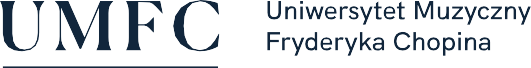 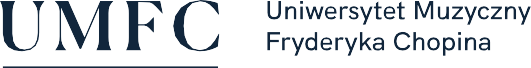 Studia I stopnia III rokSPOSOBY REALIZACJI I WERYFIKACJI EFEKTÓW UCZENIA SIĘ ZOSTAŁY DOSTOSOWANE DO SYTACJI EPIDEMIOLOGICZNEJ WEWNĘTRZNYMI AKTAMI PRAWNYMI UCZELNINazwa przedmiotu:Zespoły instrumentalneNazwa przedmiotu:Zespoły instrumentalneNazwa przedmiotu:Zespoły instrumentalneNazwa przedmiotu:Zespoły instrumentalneNazwa przedmiotu:Zespoły instrumentalneNazwa przedmiotu:Zespoły instrumentalneNazwa przedmiotu:Zespoły instrumentalneNazwa przedmiotu:Zespoły instrumentalneNazwa przedmiotu:Zespoły instrumentalneNazwa przedmiotu:Zespoły instrumentalneNazwa przedmiotu:Zespoły instrumentalneNazwa przedmiotu:Zespoły instrumentalneNazwa przedmiotu:Zespoły instrumentalneNazwa przedmiotu:Zespoły instrumentalneNazwa przedmiotu:Zespoły instrumentalneNazwa przedmiotu:Zespoły instrumentalneNazwa przedmiotu:Zespoły instrumentalneNazwa przedmiotu:Zespoły instrumentalneNazwa przedmiotu:Zespoły instrumentalneNazwa przedmiotu:Zespoły instrumentalneNazwa przedmiotu:Zespoły instrumentalneNazwa przedmiotu:Zespoły instrumentalneNazwa przedmiotu:Zespoły instrumentalneJednostka prowadząca przedmiot:UMFC Filia w BiałymstokuWydział Instrumentalno-Pedagogiczny, Edukacji Muzycznej i WokalistykiJednostka prowadząca przedmiot:UMFC Filia w BiałymstokuWydział Instrumentalno-Pedagogiczny, Edukacji Muzycznej i WokalistykiJednostka prowadząca przedmiot:UMFC Filia w BiałymstokuWydział Instrumentalno-Pedagogiczny, Edukacji Muzycznej i WokalistykiJednostka prowadząca przedmiot:UMFC Filia w BiałymstokuWydział Instrumentalno-Pedagogiczny, Edukacji Muzycznej i WokalistykiJednostka prowadząca przedmiot:UMFC Filia w BiałymstokuWydział Instrumentalno-Pedagogiczny, Edukacji Muzycznej i WokalistykiJednostka prowadząca przedmiot:UMFC Filia w BiałymstokuWydział Instrumentalno-Pedagogiczny, Edukacji Muzycznej i WokalistykiJednostka prowadząca przedmiot:UMFC Filia w BiałymstokuWydział Instrumentalno-Pedagogiczny, Edukacji Muzycznej i WokalistykiJednostka prowadząca przedmiot:UMFC Filia w BiałymstokuWydział Instrumentalno-Pedagogiczny, Edukacji Muzycznej i WokalistykiJednostka prowadząca przedmiot:UMFC Filia w BiałymstokuWydział Instrumentalno-Pedagogiczny, Edukacji Muzycznej i WokalistykiJednostka prowadząca przedmiot:UMFC Filia w BiałymstokuWydział Instrumentalno-Pedagogiczny, Edukacji Muzycznej i WokalistykiJednostka prowadząca przedmiot:UMFC Filia w BiałymstokuWydział Instrumentalno-Pedagogiczny, Edukacji Muzycznej i WokalistykiJednostka prowadząca przedmiot:UMFC Filia w BiałymstokuWydział Instrumentalno-Pedagogiczny, Edukacji Muzycznej i WokalistykiJednostka prowadząca przedmiot:UMFC Filia w BiałymstokuWydział Instrumentalno-Pedagogiczny, Edukacji Muzycznej i WokalistykiJednostka prowadząca przedmiot:UMFC Filia w BiałymstokuWydział Instrumentalno-Pedagogiczny, Edukacji Muzycznej i WokalistykiJednostka prowadząca przedmiot:UMFC Filia w BiałymstokuWydział Instrumentalno-Pedagogiczny, Edukacji Muzycznej i WokalistykiJednostka prowadząca przedmiot:UMFC Filia w BiałymstokuWydział Instrumentalno-Pedagogiczny, Edukacji Muzycznej i WokalistykiJednostka prowadząca przedmiot:UMFC Filia w BiałymstokuWydział Instrumentalno-Pedagogiczny, Edukacji Muzycznej i WokalistykiJednostka prowadząca przedmiot:UMFC Filia w BiałymstokuWydział Instrumentalno-Pedagogiczny, Edukacji Muzycznej i WokalistykiJednostka prowadząca przedmiot:UMFC Filia w BiałymstokuWydział Instrumentalno-Pedagogiczny, Edukacji Muzycznej i WokalistykiRok akademicki:2020/2021Rok akademicki:2020/2021Rok akademicki:2020/2021Rok akademicki:2020/2021Kierunek:edukacja artystyczna w zakresie sztuki muzycznejKierunek:edukacja artystyczna w zakresie sztuki muzycznejKierunek:edukacja artystyczna w zakresie sztuki muzycznejKierunek:edukacja artystyczna w zakresie sztuki muzycznejKierunek:edukacja artystyczna w zakresie sztuki muzycznejKierunek:edukacja artystyczna w zakresie sztuki muzycznejKierunek:edukacja artystyczna w zakresie sztuki muzycznejKierunek:edukacja artystyczna w zakresie sztuki muzycznejKierunek:edukacja artystyczna w zakresie sztuki muzycznejKierunek:edukacja artystyczna w zakresie sztuki muzycznejKierunek:edukacja artystyczna w zakresie sztuki muzycznejKierunek:edukacja artystyczna w zakresie sztuki muzycznejKierunek:edukacja artystyczna w zakresie sztuki muzycznejSpecjalność:prowadzenie zespołów muzycznychSpecjalność:prowadzenie zespołów muzycznychSpecjalność:prowadzenie zespołów muzycznychSpecjalność:prowadzenie zespołów muzycznychSpecjalność:prowadzenie zespołów muzycznychSpecjalność:prowadzenie zespołów muzycznychSpecjalność:prowadzenie zespołów muzycznychSpecjalność:prowadzenie zespołów muzycznychSpecjalność:prowadzenie zespołów muzycznychSpecjalność:prowadzenie zespołów muzycznychForma studiów:Stacjonarne, pierwszego stopniaForma studiów:Stacjonarne, pierwszego stopniaForma studiów:Stacjonarne, pierwszego stopniaForma studiów:Stacjonarne, pierwszego stopniaForma studiów:Stacjonarne, pierwszego stopniaForma studiów:Stacjonarne, pierwszego stopniaForma studiów:Stacjonarne, pierwszego stopniaForma studiów:Stacjonarne, pierwszego stopniaForma studiów:Stacjonarne, pierwszego stopniaProfil kształcenia:ogólnoakademicki  (A)Profil kształcenia:ogólnoakademicki  (A)Profil kształcenia:ogólnoakademicki  (A)Profil kształcenia:ogólnoakademicki  (A)Profil kształcenia:ogólnoakademicki  (A)Profil kształcenia:ogólnoakademicki  (A)Profil kształcenia:ogólnoakademicki  (A)Status przedmiotu:obowiązkowyStatus przedmiotu:obowiązkowyStatus przedmiotu:obowiązkowyStatus przedmiotu:obowiązkowyStatus przedmiotu:obowiązkowyStatus przedmiotu:obowiązkowyStatus przedmiotu:obowiązkowyForma zajęć:warsztatyForma zajęć:warsztatyForma zajęć:warsztatyForma zajęć:warsztatyForma zajęć:warsztatyForma zajęć:warsztatyForma zajęć:warsztatyJęzyk przedmiotu:polskiJęzyk przedmiotu:polskiJęzyk przedmiotu:polskiJęzyk przedmiotu:polskiJęzyk przedmiotu:polskiJęzyk przedmiotu:polskiJęzyk przedmiotu:polskiRok/semestr:R. II-III/ sem. 3-6Rok/semestr:R. II-III/ sem. 3-6Rok/semestr:R. II-III/ sem. 3-6Rok/semestr:R. II-III/ sem. 3-6Rok/semestr:R. II-III/ sem. 3-6Wymiar godzin:120Wymiar godzin:120Wymiar godzin:120Wymiar godzin:120Koordynator przedmiotuKoordynator przedmiotuKoordynator przedmiotuKoordynator przedmiotuKoordynator przedmiotuKierownik Katedry Chóralistyki i Edukacji ArtystycznejKierownik Katedry Chóralistyki i Edukacji ArtystycznejKierownik Katedry Chóralistyki i Edukacji ArtystycznejKierownik Katedry Chóralistyki i Edukacji ArtystycznejKierownik Katedry Chóralistyki i Edukacji ArtystycznejKierownik Katedry Chóralistyki i Edukacji ArtystycznejKierownik Katedry Chóralistyki i Edukacji ArtystycznejKierownik Katedry Chóralistyki i Edukacji ArtystycznejKierownik Katedry Chóralistyki i Edukacji ArtystycznejKierownik Katedry Chóralistyki i Edukacji ArtystycznejKierownik Katedry Chóralistyki i Edukacji ArtystycznejKierownik Katedry Chóralistyki i Edukacji ArtystycznejKierownik Katedry Chóralistyki i Edukacji ArtystycznejKierownik Katedry Chóralistyki i Edukacji ArtystycznejKierownik Katedry Chóralistyki i Edukacji ArtystycznejKierownik Katedry Chóralistyki i Edukacji ArtystycznejKierownik Katedry Chóralistyki i Edukacji ArtystycznejKierownik Katedry Chóralistyki i Edukacji ArtystycznejProwadzący zajęciaProwadzący zajęciaProwadzący zajęciaProwadzący zajęciaProwadzący zajęciamgr Małgorzata Drewnowska, mgr Wojciech Kopijkowski mgr Małgorzata Drewnowska, mgr Wojciech Kopijkowski mgr Małgorzata Drewnowska, mgr Wojciech Kopijkowski mgr Małgorzata Drewnowska, mgr Wojciech Kopijkowski mgr Małgorzata Drewnowska, mgr Wojciech Kopijkowski mgr Małgorzata Drewnowska, mgr Wojciech Kopijkowski mgr Małgorzata Drewnowska, mgr Wojciech Kopijkowski mgr Małgorzata Drewnowska, mgr Wojciech Kopijkowski mgr Małgorzata Drewnowska, mgr Wojciech Kopijkowski mgr Małgorzata Drewnowska, mgr Wojciech Kopijkowski mgr Małgorzata Drewnowska, mgr Wojciech Kopijkowski mgr Małgorzata Drewnowska, mgr Wojciech Kopijkowski mgr Małgorzata Drewnowska, mgr Wojciech Kopijkowski mgr Małgorzata Drewnowska, mgr Wojciech Kopijkowski mgr Małgorzata Drewnowska, mgr Wojciech Kopijkowski mgr Małgorzata Drewnowska, mgr Wojciech Kopijkowski mgr Małgorzata Drewnowska, mgr Wojciech Kopijkowski mgr Małgorzata Drewnowska, mgr Wojciech Kopijkowski Cele przedmiotuCele przedmiotuCele przedmiotuCele przedmiotuCele przedmiotuRealizacja przedmiotu ma na celu:praktyczne zapoznanie studentów z zasadami funkcjonowania zespołu muzycznego;rozwijanie umiejętności współpracy, współodpowiedzialności i artystycznego współdziałania;zastosowanie w praktyce podstaw kompozycji, instrumentacji, transkrypcji i aranżacji utworów na różne składy instrumentalne lub wokalno-instrumentalne;wypracowanie metod rozwiązywania problemów techniczno-wykonawczych. Zespoły dobierane są z zachowaniem muzycznego partnerstwa, umożliwiającego wybór  i opracowanie repertuaru odpowiadającego umiejętnościom wszystkich członków zespołu.W składach zespołów mogą być uwzględniani studenci innych kierunków, jeśli jest to niezbędne ze względów technicznych (uzupełnienie brakującego w składzie instrumentu) i artystycznych.Realizacja przedmiotu ma na celu:praktyczne zapoznanie studentów z zasadami funkcjonowania zespołu muzycznego;rozwijanie umiejętności współpracy, współodpowiedzialności i artystycznego współdziałania;zastosowanie w praktyce podstaw kompozycji, instrumentacji, transkrypcji i aranżacji utworów na różne składy instrumentalne lub wokalno-instrumentalne;wypracowanie metod rozwiązywania problemów techniczno-wykonawczych. Zespoły dobierane są z zachowaniem muzycznego partnerstwa, umożliwiającego wybór  i opracowanie repertuaru odpowiadającego umiejętnościom wszystkich członków zespołu.W składach zespołów mogą być uwzględniani studenci innych kierunków, jeśli jest to niezbędne ze względów technicznych (uzupełnienie brakującego w składzie instrumentu) i artystycznych.Realizacja przedmiotu ma na celu:praktyczne zapoznanie studentów z zasadami funkcjonowania zespołu muzycznego;rozwijanie umiejętności współpracy, współodpowiedzialności i artystycznego współdziałania;zastosowanie w praktyce podstaw kompozycji, instrumentacji, transkrypcji i aranżacji utworów na różne składy instrumentalne lub wokalno-instrumentalne;wypracowanie metod rozwiązywania problemów techniczno-wykonawczych. Zespoły dobierane są z zachowaniem muzycznego partnerstwa, umożliwiającego wybór  i opracowanie repertuaru odpowiadającego umiejętnościom wszystkich członków zespołu.W składach zespołów mogą być uwzględniani studenci innych kierunków, jeśli jest to niezbędne ze względów technicznych (uzupełnienie brakującego w składzie instrumentu) i artystycznych.Realizacja przedmiotu ma na celu:praktyczne zapoznanie studentów z zasadami funkcjonowania zespołu muzycznego;rozwijanie umiejętności współpracy, współodpowiedzialności i artystycznego współdziałania;zastosowanie w praktyce podstaw kompozycji, instrumentacji, transkrypcji i aranżacji utworów na różne składy instrumentalne lub wokalno-instrumentalne;wypracowanie metod rozwiązywania problemów techniczno-wykonawczych. Zespoły dobierane są z zachowaniem muzycznego partnerstwa, umożliwiającego wybór  i opracowanie repertuaru odpowiadającego umiejętnościom wszystkich członków zespołu.W składach zespołów mogą być uwzględniani studenci innych kierunków, jeśli jest to niezbędne ze względów technicznych (uzupełnienie brakującego w składzie instrumentu) i artystycznych.Realizacja przedmiotu ma na celu:praktyczne zapoznanie studentów z zasadami funkcjonowania zespołu muzycznego;rozwijanie umiejętności współpracy, współodpowiedzialności i artystycznego współdziałania;zastosowanie w praktyce podstaw kompozycji, instrumentacji, transkrypcji i aranżacji utworów na różne składy instrumentalne lub wokalno-instrumentalne;wypracowanie metod rozwiązywania problemów techniczno-wykonawczych. Zespoły dobierane są z zachowaniem muzycznego partnerstwa, umożliwiającego wybór  i opracowanie repertuaru odpowiadającego umiejętnościom wszystkich członków zespołu.W składach zespołów mogą być uwzględniani studenci innych kierunków, jeśli jest to niezbędne ze względów technicznych (uzupełnienie brakującego w składzie instrumentu) i artystycznych.Realizacja przedmiotu ma na celu:praktyczne zapoznanie studentów z zasadami funkcjonowania zespołu muzycznego;rozwijanie umiejętności współpracy, współodpowiedzialności i artystycznego współdziałania;zastosowanie w praktyce podstaw kompozycji, instrumentacji, transkrypcji i aranżacji utworów na różne składy instrumentalne lub wokalno-instrumentalne;wypracowanie metod rozwiązywania problemów techniczno-wykonawczych. Zespoły dobierane są z zachowaniem muzycznego partnerstwa, umożliwiającego wybór  i opracowanie repertuaru odpowiadającego umiejętnościom wszystkich członków zespołu.W składach zespołów mogą być uwzględniani studenci innych kierunków, jeśli jest to niezbędne ze względów technicznych (uzupełnienie brakującego w składzie instrumentu) i artystycznych.Realizacja przedmiotu ma na celu:praktyczne zapoznanie studentów z zasadami funkcjonowania zespołu muzycznego;rozwijanie umiejętności współpracy, współodpowiedzialności i artystycznego współdziałania;zastosowanie w praktyce podstaw kompozycji, instrumentacji, transkrypcji i aranżacji utworów na różne składy instrumentalne lub wokalno-instrumentalne;wypracowanie metod rozwiązywania problemów techniczno-wykonawczych. Zespoły dobierane są z zachowaniem muzycznego partnerstwa, umożliwiającego wybór  i opracowanie repertuaru odpowiadającego umiejętnościom wszystkich członków zespołu.W składach zespołów mogą być uwzględniani studenci innych kierunków, jeśli jest to niezbędne ze względów technicznych (uzupełnienie brakującego w składzie instrumentu) i artystycznych.Realizacja przedmiotu ma na celu:praktyczne zapoznanie studentów z zasadami funkcjonowania zespołu muzycznego;rozwijanie umiejętności współpracy, współodpowiedzialności i artystycznego współdziałania;zastosowanie w praktyce podstaw kompozycji, instrumentacji, transkrypcji i aranżacji utworów na różne składy instrumentalne lub wokalno-instrumentalne;wypracowanie metod rozwiązywania problemów techniczno-wykonawczych. Zespoły dobierane są z zachowaniem muzycznego partnerstwa, umożliwiającego wybór  i opracowanie repertuaru odpowiadającego umiejętnościom wszystkich członków zespołu.W składach zespołów mogą być uwzględniani studenci innych kierunków, jeśli jest to niezbędne ze względów technicznych (uzupełnienie brakującego w składzie instrumentu) i artystycznych.Realizacja przedmiotu ma na celu:praktyczne zapoznanie studentów z zasadami funkcjonowania zespołu muzycznego;rozwijanie umiejętności współpracy, współodpowiedzialności i artystycznego współdziałania;zastosowanie w praktyce podstaw kompozycji, instrumentacji, transkrypcji i aranżacji utworów na różne składy instrumentalne lub wokalno-instrumentalne;wypracowanie metod rozwiązywania problemów techniczno-wykonawczych. Zespoły dobierane są z zachowaniem muzycznego partnerstwa, umożliwiającego wybór  i opracowanie repertuaru odpowiadającego umiejętnościom wszystkich członków zespołu.W składach zespołów mogą być uwzględniani studenci innych kierunków, jeśli jest to niezbędne ze względów technicznych (uzupełnienie brakującego w składzie instrumentu) i artystycznych.Realizacja przedmiotu ma na celu:praktyczne zapoznanie studentów z zasadami funkcjonowania zespołu muzycznego;rozwijanie umiejętności współpracy, współodpowiedzialności i artystycznego współdziałania;zastosowanie w praktyce podstaw kompozycji, instrumentacji, transkrypcji i aranżacji utworów na różne składy instrumentalne lub wokalno-instrumentalne;wypracowanie metod rozwiązywania problemów techniczno-wykonawczych. Zespoły dobierane są z zachowaniem muzycznego partnerstwa, umożliwiającego wybór  i opracowanie repertuaru odpowiadającego umiejętnościom wszystkich członków zespołu.W składach zespołów mogą być uwzględniani studenci innych kierunków, jeśli jest to niezbędne ze względów technicznych (uzupełnienie brakującego w składzie instrumentu) i artystycznych.Realizacja przedmiotu ma na celu:praktyczne zapoznanie studentów z zasadami funkcjonowania zespołu muzycznego;rozwijanie umiejętności współpracy, współodpowiedzialności i artystycznego współdziałania;zastosowanie w praktyce podstaw kompozycji, instrumentacji, transkrypcji i aranżacji utworów na różne składy instrumentalne lub wokalno-instrumentalne;wypracowanie metod rozwiązywania problemów techniczno-wykonawczych. Zespoły dobierane są z zachowaniem muzycznego partnerstwa, umożliwiającego wybór  i opracowanie repertuaru odpowiadającego umiejętnościom wszystkich członków zespołu.W składach zespołów mogą być uwzględniani studenci innych kierunków, jeśli jest to niezbędne ze względów technicznych (uzupełnienie brakującego w składzie instrumentu) i artystycznych.Realizacja przedmiotu ma na celu:praktyczne zapoznanie studentów z zasadami funkcjonowania zespołu muzycznego;rozwijanie umiejętności współpracy, współodpowiedzialności i artystycznego współdziałania;zastosowanie w praktyce podstaw kompozycji, instrumentacji, transkrypcji i aranżacji utworów na różne składy instrumentalne lub wokalno-instrumentalne;wypracowanie metod rozwiązywania problemów techniczno-wykonawczych. Zespoły dobierane są z zachowaniem muzycznego partnerstwa, umożliwiającego wybór  i opracowanie repertuaru odpowiadającego umiejętnościom wszystkich członków zespołu.W składach zespołów mogą być uwzględniani studenci innych kierunków, jeśli jest to niezbędne ze względów technicznych (uzupełnienie brakującego w składzie instrumentu) i artystycznych.Realizacja przedmiotu ma na celu:praktyczne zapoznanie studentów z zasadami funkcjonowania zespołu muzycznego;rozwijanie umiejętności współpracy, współodpowiedzialności i artystycznego współdziałania;zastosowanie w praktyce podstaw kompozycji, instrumentacji, transkrypcji i aranżacji utworów na różne składy instrumentalne lub wokalno-instrumentalne;wypracowanie metod rozwiązywania problemów techniczno-wykonawczych. Zespoły dobierane są z zachowaniem muzycznego partnerstwa, umożliwiającego wybór  i opracowanie repertuaru odpowiadającego umiejętnościom wszystkich członków zespołu.W składach zespołów mogą być uwzględniani studenci innych kierunków, jeśli jest to niezbędne ze względów technicznych (uzupełnienie brakującego w składzie instrumentu) i artystycznych.Realizacja przedmiotu ma na celu:praktyczne zapoznanie studentów z zasadami funkcjonowania zespołu muzycznego;rozwijanie umiejętności współpracy, współodpowiedzialności i artystycznego współdziałania;zastosowanie w praktyce podstaw kompozycji, instrumentacji, transkrypcji i aranżacji utworów na różne składy instrumentalne lub wokalno-instrumentalne;wypracowanie metod rozwiązywania problemów techniczno-wykonawczych. Zespoły dobierane są z zachowaniem muzycznego partnerstwa, umożliwiającego wybór  i opracowanie repertuaru odpowiadającego umiejętnościom wszystkich członków zespołu.W składach zespołów mogą być uwzględniani studenci innych kierunków, jeśli jest to niezbędne ze względów technicznych (uzupełnienie brakującego w składzie instrumentu) i artystycznych.Realizacja przedmiotu ma na celu:praktyczne zapoznanie studentów z zasadami funkcjonowania zespołu muzycznego;rozwijanie umiejętności współpracy, współodpowiedzialności i artystycznego współdziałania;zastosowanie w praktyce podstaw kompozycji, instrumentacji, transkrypcji i aranżacji utworów na różne składy instrumentalne lub wokalno-instrumentalne;wypracowanie metod rozwiązywania problemów techniczno-wykonawczych. Zespoły dobierane są z zachowaniem muzycznego partnerstwa, umożliwiającego wybór  i opracowanie repertuaru odpowiadającego umiejętnościom wszystkich członków zespołu.W składach zespołów mogą być uwzględniani studenci innych kierunków, jeśli jest to niezbędne ze względów technicznych (uzupełnienie brakującego w składzie instrumentu) i artystycznych.Realizacja przedmiotu ma na celu:praktyczne zapoznanie studentów z zasadami funkcjonowania zespołu muzycznego;rozwijanie umiejętności współpracy, współodpowiedzialności i artystycznego współdziałania;zastosowanie w praktyce podstaw kompozycji, instrumentacji, transkrypcji i aranżacji utworów na różne składy instrumentalne lub wokalno-instrumentalne;wypracowanie metod rozwiązywania problemów techniczno-wykonawczych. Zespoły dobierane są z zachowaniem muzycznego partnerstwa, umożliwiającego wybór  i opracowanie repertuaru odpowiadającego umiejętnościom wszystkich członków zespołu.W składach zespołów mogą być uwzględniani studenci innych kierunków, jeśli jest to niezbędne ze względów technicznych (uzupełnienie brakującego w składzie instrumentu) i artystycznych.Realizacja przedmiotu ma na celu:praktyczne zapoznanie studentów z zasadami funkcjonowania zespołu muzycznego;rozwijanie umiejętności współpracy, współodpowiedzialności i artystycznego współdziałania;zastosowanie w praktyce podstaw kompozycji, instrumentacji, transkrypcji i aranżacji utworów na różne składy instrumentalne lub wokalno-instrumentalne;wypracowanie metod rozwiązywania problemów techniczno-wykonawczych. Zespoły dobierane są z zachowaniem muzycznego partnerstwa, umożliwiającego wybór  i opracowanie repertuaru odpowiadającego umiejętnościom wszystkich członków zespołu.W składach zespołów mogą być uwzględniani studenci innych kierunków, jeśli jest to niezbędne ze względów technicznych (uzupełnienie brakującego w składzie instrumentu) i artystycznych.Realizacja przedmiotu ma na celu:praktyczne zapoznanie studentów z zasadami funkcjonowania zespołu muzycznego;rozwijanie umiejętności współpracy, współodpowiedzialności i artystycznego współdziałania;zastosowanie w praktyce podstaw kompozycji, instrumentacji, transkrypcji i aranżacji utworów na różne składy instrumentalne lub wokalno-instrumentalne;wypracowanie metod rozwiązywania problemów techniczno-wykonawczych. Zespoły dobierane są z zachowaniem muzycznego partnerstwa, umożliwiającego wybór  i opracowanie repertuaru odpowiadającego umiejętnościom wszystkich członków zespołu.W składach zespołów mogą być uwzględniani studenci innych kierunków, jeśli jest to niezbędne ze względów technicznych (uzupełnienie brakującego w składzie instrumentu) i artystycznych.Wymagania wstępneWymagania wstępneWymagania wstępneWymagania wstępneWymagania wstępnePodstawowe umiejętności gry na wybranym instrumencie.  Podstawowe umiejętności gry na wybranym instrumencie.  Podstawowe umiejętności gry na wybranym instrumencie.  Podstawowe umiejętności gry na wybranym instrumencie.  Podstawowe umiejętności gry na wybranym instrumencie.  Podstawowe umiejętności gry na wybranym instrumencie.  Podstawowe umiejętności gry na wybranym instrumencie.  Podstawowe umiejętności gry na wybranym instrumencie.  Podstawowe umiejętności gry na wybranym instrumencie.  Podstawowe umiejętności gry na wybranym instrumencie.  Podstawowe umiejętności gry na wybranym instrumencie.  Podstawowe umiejętności gry na wybranym instrumencie.  Podstawowe umiejętności gry na wybranym instrumencie.  Podstawowe umiejętności gry na wybranym instrumencie.  Podstawowe umiejętności gry na wybranym instrumencie.  Podstawowe umiejętności gry na wybranym instrumencie.  Podstawowe umiejętności gry na wybranym instrumencie.  Podstawowe umiejętności gry na wybranym instrumencie.  Kategorie efektówKategorie efektówNr efektuNr efektuNr efektuEFEKTY UCZENIA SIĘ DLA PRZEDMIOTUEFEKTY UCZENIA SIĘ DLA PRZEDMIOTUEFEKTY UCZENIA SIĘ DLA PRZEDMIOTUEFEKTY UCZENIA SIĘ DLA PRZEDMIOTUEFEKTY UCZENIA SIĘ DLA PRZEDMIOTUEFEKTY UCZENIA SIĘ DLA PRZEDMIOTUEFEKTY UCZENIA SIĘ DLA PRZEDMIOTUEFEKTY UCZENIA SIĘ DLA PRZEDMIOTUEFEKTY UCZENIA SIĘ DLA PRZEDMIOTUEFEKTY UCZENIA SIĘ DLA PRZEDMIOTUEFEKTY UCZENIA SIĘ DLA PRZEDMIOTUEFEKTY UCZENIA SIĘ DLA PRZEDMIOTUEFEKTY UCZENIA SIĘ DLA PRZEDMIOTUEFEKTY UCZENIA SIĘ DLA PRZEDMIOTUEFEKTY UCZENIA SIĘ DLA PRZEDMIOTUEFEKTY UCZENIA SIĘ DLA PRZEDMIOTUNumer efektu kier./spec. Numer efektu kier./spec. WiedzaWiedza111Posiada znajomość: elementów dzieła muzycznego, wzorców budowy formalnej utworów i podstawowych zasad harmonii,  stylów muzycznych i związanych z nimi tradycjach wykonawczych oraz praktycznego ich zastosowania w zespole instrumentalnym.Posiada znajomość: elementów dzieła muzycznego, wzorców budowy formalnej utworów i podstawowych zasad harmonii,  stylów muzycznych i związanych z nimi tradycjach wykonawczych oraz praktycznego ich zastosowania w zespole instrumentalnym.Posiada znajomość: elementów dzieła muzycznego, wzorców budowy formalnej utworów i podstawowych zasad harmonii,  stylów muzycznych i związanych z nimi tradycjach wykonawczych oraz praktycznego ich zastosowania w zespole instrumentalnym.Posiada znajomość: elementów dzieła muzycznego, wzorców budowy formalnej utworów i podstawowych zasad harmonii,  stylów muzycznych i związanych z nimi tradycjach wykonawczych oraz praktycznego ich zastosowania w zespole instrumentalnym.Posiada znajomość: elementów dzieła muzycznego, wzorców budowy formalnej utworów i podstawowych zasad harmonii,  stylów muzycznych i związanych z nimi tradycjach wykonawczych oraz praktycznego ich zastosowania w zespole instrumentalnym.Posiada znajomość: elementów dzieła muzycznego, wzorców budowy formalnej utworów i podstawowych zasad harmonii,  stylów muzycznych i związanych z nimi tradycjach wykonawczych oraz praktycznego ich zastosowania w zespole instrumentalnym.Posiada znajomość: elementów dzieła muzycznego, wzorców budowy formalnej utworów i podstawowych zasad harmonii,  stylów muzycznych i związanych z nimi tradycjach wykonawczych oraz praktycznego ich zastosowania w zespole instrumentalnym.Posiada znajomość: elementów dzieła muzycznego, wzorców budowy formalnej utworów i podstawowych zasad harmonii,  stylów muzycznych i związanych z nimi tradycjach wykonawczych oraz praktycznego ich zastosowania w zespole instrumentalnym.Posiada znajomość: elementów dzieła muzycznego, wzorców budowy formalnej utworów i podstawowych zasad harmonii,  stylów muzycznych i związanych z nimi tradycjach wykonawczych oraz praktycznego ich zastosowania w zespole instrumentalnym.Posiada znajomość: elementów dzieła muzycznego, wzorców budowy formalnej utworów i podstawowych zasad harmonii,  stylów muzycznych i związanych z nimi tradycjach wykonawczych oraz praktycznego ich zastosowania w zespole instrumentalnym.Posiada znajomość: elementów dzieła muzycznego, wzorców budowy formalnej utworów i podstawowych zasad harmonii,  stylów muzycznych i związanych z nimi tradycjach wykonawczych oraz praktycznego ich zastosowania w zespole instrumentalnym.Posiada znajomość: elementów dzieła muzycznego, wzorców budowy formalnej utworów i podstawowych zasad harmonii,  stylów muzycznych i związanych z nimi tradycjach wykonawczych oraz praktycznego ich zastosowania w zespole instrumentalnym.Posiada znajomość: elementów dzieła muzycznego, wzorców budowy formalnej utworów i podstawowych zasad harmonii,  stylów muzycznych i związanych z nimi tradycjach wykonawczych oraz praktycznego ich zastosowania w zespole instrumentalnym.Posiada znajomość: elementów dzieła muzycznego, wzorców budowy formalnej utworów i podstawowych zasad harmonii,  stylów muzycznych i związanych z nimi tradycjach wykonawczych oraz praktycznego ich zastosowania w zespole instrumentalnym.Posiada znajomość: elementów dzieła muzycznego, wzorców budowy formalnej utworów i podstawowych zasad harmonii,  stylów muzycznych i związanych z nimi tradycjach wykonawczych oraz praktycznego ich zastosowania w zespole instrumentalnym.Posiada znajomość: elementów dzieła muzycznego, wzorców budowy formalnej utworów i podstawowych zasad harmonii,  stylów muzycznych i związanych z nimi tradycjach wykonawczych oraz praktycznego ich zastosowania w zespole instrumentalnym.S1_W1S1_W2S1_W3S1_W1S1_W2S1_W3WiedzaWiedza222Posiada wiedzę umożliwiającą docieranie do niezbędnych informacji związanych z muzykowaniem zespołowym (książki, nagrania, materiały nutowe, Internet), ich analizowanie i interpretowanie we właściwy sposób.Posiada wiedzę umożliwiającą docieranie do niezbędnych informacji związanych z muzykowaniem zespołowym (książki, nagrania, materiały nutowe, Internet), ich analizowanie i interpretowanie we właściwy sposób.Posiada wiedzę umożliwiającą docieranie do niezbędnych informacji związanych z muzykowaniem zespołowym (książki, nagrania, materiały nutowe, Internet), ich analizowanie i interpretowanie we właściwy sposób.Posiada wiedzę umożliwiającą docieranie do niezbędnych informacji związanych z muzykowaniem zespołowym (książki, nagrania, materiały nutowe, Internet), ich analizowanie i interpretowanie we właściwy sposób.Posiada wiedzę umożliwiającą docieranie do niezbędnych informacji związanych z muzykowaniem zespołowym (książki, nagrania, materiały nutowe, Internet), ich analizowanie i interpretowanie we właściwy sposób.Posiada wiedzę umożliwiającą docieranie do niezbędnych informacji związanych z muzykowaniem zespołowym (książki, nagrania, materiały nutowe, Internet), ich analizowanie i interpretowanie we właściwy sposób.Posiada wiedzę umożliwiającą docieranie do niezbędnych informacji związanych z muzykowaniem zespołowym (książki, nagrania, materiały nutowe, Internet), ich analizowanie i interpretowanie we właściwy sposób.Posiada wiedzę umożliwiającą docieranie do niezbędnych informacji związanych z muzykowaniem zespołowym (książki, nagrania, materiały nutowe, Internet), ich analizowanie i interpretowanie we właściwy sposób.Posiada wiedzę umożliwiającą docieranie do niezbędnych informacji związanych z muzykowaniem zespołowym (książki, nagrania, materiały nutowe, Internet), ich analizowanie i interpretowanie we właściwy sposób.Posiada wiedzę umożliwiającą docieranie do niezbędnych informacji związanych z muzykowaniem zespołowym (książki, nagrania, materiały nutowe, Internet), ich analizowanie i interpretowanie we właściwy sposób.Posiada wiedzę umożliwiającą docieranie do niezbędnych informacji związanych z muzykowaniem zespołowym (książki, nagrania, materiały nutowe, Internet), ich analizowanie i interpretowanie we właściwy sposób.Posiada wiedzę umożliwiającą docieranie do niezbędnych informacji związanych z muzykowaniem zespołowym (książki, nagrania, materiały nutowe, Internet), ich analizowanie i interpretowanie we właściwy sposób.Posiada wiedzę umożliwiającą docieranie do niezbędnych informacji związanych z muzykowaniem zespołowym (książki, nagrania, materiały nutowe, Internet), ich analizowanie i interpretowanie we właściwy sposób.Posiada wiedzę umożliwiającą docieranie do niezbędnych informacji związanych z muzykowaniem zespołowym (książki, nagrania, materiały nutowe, Internet), ich analizowanie i interpretowanie we właściwy sposób.Posiada wiedzę umożliwiającą docieranie do niezbędnych informacji związanych z muzykowaniem zespołowym (książki, nagrania, materiały nutowe, Internet), ich analizowanie i interpretowanie we właściwy sposób.Posiada wiedzę umożliwiającą docieranie do niezbędnych informacji związanych z muzykowaniem zespołowym (książki, nagrania, materiały nutowe, Internet), ich analizowanie i interpretowanie we właściwy sposób.S1_W2S1_W2UmiejętnościUmiejętności333Wykorzystuje wiedzę dotyczącą kryteriów stylistycznych podczas przygotowania utworów przeznaczonych na różnego typu zespoły muzyczne.Wykorzystuje wiedzę dotyczącą kryteriów stylistycznych podczas przygotowania utworów przeznaczonych na różnego typu zespoły muzyczne.Wykorzystuje wiedzę dotyczącą kryteriów stylistycznych podczas przygotowania utworów przeznaczonych na różnego typu zespoły muzyczne.Wykorzystuje wiedzę dotyczącą kryteriów stylistycznych podczas przygotowania utworów przeznaczonych na różnego typu zespoły muzyczne.Wykorzystuje wiedzę dotyczącą kryteriów stylistycznych podczas przygotowania utworów przeznaczonych na różnego typu zespoły muzyczne.Wykorzystuje wiedzę dotyczącą kryteriów stylistycznych podczas przygotowania utworów przeznaczonych na różnego typu zespoły muzyczne.Wykorzystuje wiedzę dotyczącą kryteriów stylistycznych podczas przygotowania utworów przeznaczonych na różnego typu zespoły muzyczne.Wykorzystuje wiedzę dotyczącą kryteriów stylistycznych podczas przygotowania utworów przeznaczonych na różnego typu zespoły muzyczne.Wykorzystuje wiedzę dotyczącą kryteriów stylistycznych podczas przygotowania utworów przeznaczonych na różnego typu zespoły muzyczne.Wykorzystuje wiedzę dotyczącą kryteriów stylistycznych podczas przygotowania utworów przeznaczonych na różnego typu zespoły muzyczne.Wykorzystuje wiedzę dotyczącą kryteriów stylistycznych podczas przygotowania utworów przeznaczonych na różnego typu zespoły muzyczne.Wykorzystuje wiedzę dotyczącą kryteriów stylistycznych podczas przygotowania utworów przeznaczonych na różnego typu zespoły muzyczne.Wykorzystuje wiedzę dotyczącą kryteriów stylistycznych podczas przygotowania utworów przeznaczonych na różnego typu zespoły muzyczne.Wykorzystuje wiedzę dotyczącą kryteriów stylistycznych podczas przygotowania utworów przeznaczonych na różnego typu zespoły muzyczne.Wykorzystuje wiedzę dotyczącą kryteriów stylistycznych podczas przygotowania utworów przeznaczonych na różnego typu zespoły muzyczne.Wykorzystuje wiedzę dotyczącą kryteriów stylistycznych podczas przygotowania utworów przeznaczonych na różnego typu zespoły muzyczne.S1_U4S1_U4UmiejętnościUmiejętności444Posiada umiejętność organizacji pracy własnej i zespołowej w ramach realizacji wspólnych zadań i dostosowania prezentacji do specyficznych wymagań publiczności i warunków towarzyszących wykonaniu.Posiada umiejętność organizacji pracy własnej i zespołowej w ramach realizacji wspólnych zadań i dostosowania prezentacji do specyficznych wymagań publiczności i warunków towarzyszących wykonaniu.Posiada umiejętność organizacji pracy własnej i zespołowej w ramach realizacji wspólnych zadań i dostosowania prezentacji do specyficznych wymagań publiczności i warunków towarzyszących wykonaniu.Posiada umiejętność organizacji pracy własnej i zespołowej w ramach realizacji wspólnych zadań i dostosowania prezentacji do specyficznych wymagań publiczności i warunków towarzyszących wykonaniu.Posiada umiejętność organizacji pracy własnej i zespołowej w ramach realizacji wspólnych zadań i dostosowania prezentacji do specyficznych wymagań publiczności i warunków towarzyszących wykonaniu.Posiada umiejętność organizacji pracy własnej i zespołowej w ramach realizacji wspólnych zadań i dostosowania prezentacji do specyficznych wymagań publiczności i warunków towarzyszących wykonaniu.Posiada umiejętność organizacji pracy własnej i zespołowej w ramach realizacji wspólnych zadań i dostosowania prezentacji do specyficznych wymagań publiczności i warunków towarzyszących wykonaniu.Posiada umiejętność organizacji pracy własnej i zespołowej w ramach realizacji wspólnych zadań i dostosowania prezentacji do specyficznych wymagań publiczności i warunków towarzyszących wykonaniu.Posiada umiejętność organizacji pracy własnej i zespołowej w ramach realizacji wspólnych zadań i dostosowania prezentacji do specyficznych wymagań publiczności i warunków towarzyszących wykonaniu.Posiada umiejętność organizacji pracy własnej i zespołowej w ramach realizacji wspólnych zadań i dostosowania prezentacji do specyficznych wymagań publiczności i warunków towarzyszących wykonaniu.Posiada umiejętność organizacji pracy własnej i zespołowej w ramach realizacji wspólnych zadań i dostosowania prezentacji do specyficznych wymagań publiczności i warunków towarzyszących wykonaniu.Posiada umiejętność organizacji pracy własnej i zespołowej w ramach realizacji wspólnych zadań i dostosowania prezentacji do specyficznych wymagań publiczności i warunków towarzyszących wykonaniu.Posiada umiejętność organizacji pracy własnej i zespołowej w ramach realizacji wspólnych zadań i dostosowania prezentacji do specyficznych wymagań publiczności i warunków towarzyszących wykonaniu.Posiada umiejętność organizacji pracy własnej i zespołowej w ramach realizacji wspólnych zadań i dostosowania prezentacji do specyficznych wymagań publiczności i warunków towarzyszących wykonaniu.Posiada umiejętność organizacji pracy własnej i zespołowej w ramach realizacji wspólnych zadań i dostosowania prezentacji do specyficznych wymagań publiczności i warunków towarzyszących wykonaniu.Posiada umiejętność organizacji pracy własnej i zespołowej w ramach realizacji wspólnych zadań i dostosowania prezentacji do specyficznych wymagań publiczności i warunków towarzyszących wykonaniu.S1_U11S1_U11Kompetencje społeczneKompetencje społeczne555Jest przygotowany do współpracy z innymi muzykami w różnego typu zespołach.Jest przygotowany do współpracy z innymi muzykami w różnego typu zespołach.Jest przygotowany do współpracy z innymi muzykami w różnego typu zespołach.Jest przygotowany do współpracy z innymi muzykami w różnego typu zespołach.Jest przygotowany do współpracy z innymi muzykami w różnego typu zespołach.Jest przygotowany do współpracy z innymi muzykami w różnego typu zespołach.Jest przygotowany do współpracy z innymi muzykami w różnego typu zespołach.Jest przygotowany do współpracy z innymi muzykami w różnego typu zespołach.Jest przygotowany do współpracy z innymi muzykami w różnego typu zespołach.Jest przygotowany do współpracy z innymi muzykami w różnego typu zespołach.Jest przygotowany do współpracy z innymi muzykami w różnego typu zespołach.Jest przygotowany do współpracy z innymi muzykami w różnego typu zespołach.Jest przygotowany do współpracy z innymi muzykami w różnego typu zespołach.Jest przygotowany do współpracy z innymi muzykami w różnego typu zespołach.Jest przygotowany do współpracy z innymi muzykami w różnego typu zespołach.Jest przygotowany do współpracy z innymi muzykami w różnego typu zespołach.S1_K4S1_K5S1_K6S1_K4S1_K5S1_K6TREŚCI PROGRAMOWE PRZEDMIOTUTREŚCI PROGRAMOWE PRZEDMIOTUTREŚCI PROGRAMOWE PRZEDMIOTUTREŚCI PROGRAMOWE PRZEDMIOTUTREŚCI PROGRAMOWE PRZEDMIOTUTREŚCI PROGRAMOWE PRZEDMIOTUTREŚCI PROGRAMOWE PRZEDMIOTUTREŚCI PROGRAMOWE PRZEDMIOTUTREŚCI PROGRAMOWE PRZEDMIOTUTREŚCI PROGRAMOWE PRZEDMIOTUTREŚCI PROGRAMOWE PRZEDMIOTUTREŚCI PROGRAMOWE PRZEDMIOTUTREŚCI PROGRAMOWE PRZEDMIOTUTREŚCI PROGRAMOWE PRZEDMIOTUTREŚCI PROGRAMOWE PRZEDMIOTUTREŚCI PROGRAMOWE PRZEDMIOTUTREŚCI PROGRAMOWE PRZEDMIOTUTREŚCI PROGRAMOWE PRZEDMIOTUTREŚCI PROGRAMOWE PRZEDMIOTUTREŚCI PROGRAMOWE PRZEDMIOTUTREŚCI PROGRAMOWE PRZEDMIOTULiczba godzinLiczba godzinSemestry: III, IV, V, VIPodczas wszystkich zajęć studenci uczą się realizować w grupie poszczególne elementy dzieła muzycznego i łączyć je w muzyczną całość. Materiałem jest wybrany repertuar i opracowywane przez nauczyciela zestawy ćwiczeń.Początkowe zajęcia w każdym semestrze przeznaczone są na weryfikację wybieranego repertuaru. Metodą są próby czytania a vista; modyfikacje poszczególnych partii partytury i ich analiza porównawcza; eksperymenty w poszukiwaniu odpowiednich barw i skal instrumentów. Ilość tych zajęć jest zmienna – zależna od stopnia komplikacji utworu, składu i sprawności zespołu.Pozostałe zajęcia w semestrze przeznaczone są na opanowanie przez zespół całości wybranego repertuaru i przygotowanie do prezentacji podczas przesłuchania zaliczeniowego lub występu publicznego.Wybór repertuaru – wspólna aranżacja, transkrypcje wybranych utworów, ćwiczenie gry a‘vista i próby głosowe.Opanowanie przez zespół całości wybranego repertuaru: doskonalenie intonacji i precyzji rytmicznej, wyrównywanie artykulacji i proporcji brzmieniowych oraz rozwiązywanie problemów interpretacyjnych.Przygotowanie prezentacji muzycznej do zaliczenia.  W każdym z czterech semestrów realizacji przedmiotu zespoły instrumentalne treści nauczania są zbliżone. Zostaje jedynie rozszerzony repertuar o utwory o wyższym stopniu trudności.Semestry: III, IV, V, VIPodczas wszystkich zajęć studenci uczą się realizować w grupie poszczególne elementy dzieła muzycznego i łączyć je w muzyczną całość. Materiałem jest wybrany repertuar i opracowywane przez nauczyciela zestawy ćwiczeń.Początkowe zajęcia w każdym semestrze przeznaczone są na weryfikację wybieranego repertuaru. Metodą są próby czytania a vista; modyfikacje poszczególnych partii partytury i ich analiza porównawcza; eksperymenty w poszukiwaniu odpowiednich barw i skal instrumentów. Ilość tych zajęć jest zmienna – zależna od stopnia komplikacji utworu, składu i sprawności zespołu.Pozostałe zajęcia w semestrze przeznaczone są na opanowanie przez zespół całości wybranego repertuaru i przygotowanie do prezentacji podczas przesłuchania zaliczeniowego lub występu publicznego.Wybór repertuaru – wspólna aranżacja, transkrypcje wybranych utworów, ćwiczenie gry a‘vista i próby głosowe.Opanowanie przez zespół całości wybranego repertuaru: doskonalenie intonacji i precyzji rytmicznej, wyrównywanie artykulacji i proporcji brzmieniowych oraz rozwiązywanie problemów interpretacyjnych.Przygotowanie prezentacji muzycznej do zaliczenia.  W każdym z czterech semestrów realizacji przedmiotu zespoły instrumentalne treści nauczania są zbliżone. Zostaje jedynie rozszerzony repertuar o utwory o wyższym stopniu trudności.Semestry: III, IV, V, VIPodczas wszystkich zajęć studenci uczą się realizować w grupie poszczególne elementy dzieła muzycznego i łączyć je w muzyczną całość. Materiałem jest wybrany repertuar i opracowywane przez nauczyciela zestawy ćwiczeń.Początkowe zajęcia w każdym semestrze przeznaczone są na weryfikację wybieranego repertuaru. Metodą są próby czytania a vista; modyfikacje poszczególnych partii partytury i ich analiza porównawcza; eksperymenty w poszukiwaniu odpowiednich barw i skal instrumentów. Ilość tych zajęć jest zmienna – zależna od stopnia komplikacji utworu, składu i sprawności zespołu.Pozostałe zajęcia w semestrze przeznaczone są na opanowanie przez zespół całości wybranego repertuaru i przygotowanie do prezentacji podczas przesłuchania zaliczeniowego lub występu publicznego.Wybór repertuaru – wspólna aranżacja, transkrypcje wybranych utworów, ćwiczenie gry a‘vista i próby głosowe.Opanowanie przez zespół całości wybranego repertuaru: doskonalenie intonacji i precyzji rytmicznej, wyrównywanie artykulacji i proporcji brzmieniowych oraz rozwiązywanie problemów interpretacyjnych.Przygotowanie prezentacji muzycznej do zaliczenia.  W każdym z czterech semestrów realizacji przedmiotu zespoły instrumentalne treści nauczania są zbliżone. Zostaje jedynie rozszerzony repertuar o utwory o wyższym stopniu trudności.Semestry: III, IV, V, VIPodczas wszystkich zajęć studenci uczą się realizować w grupie poszczególne elementy dzieła muzycznego i łączyć je w muzyczną całość. Materiałem jest wybrany repertuar i opracowywane przez nauczyciela zestawy ćwiczeń.Początkowe zajęcia w każdym semestrze przeznaczone są na weryfikację wybieranego repertuaru. Metodą są próby czytania a vista; modyfikacje poszczególnych partii partytury i ich analiza porównawcza; eksperymenty w poszukiwaniu odpowiednich barw i skal instrumentów. Ilość tych zajęć jest zmienna – zależna od stopnia komplikacji utworu, składu i sprawności zespołu.Pozostałe zajęcia w semestrze przeznaczone są na opanowanie przez zespół całości wybranego repertuaru i przygotowanie do prezentacji podczas przesłuchania zaliczeniowego lub występu publicznego.Wybór repertuaru – wspólna aranżacja, transkrypcje wybranych utworów, ćwiczenie gry a‘vista i próby głosowe.Opanowanie przez zespół całości wybranego repertuaru: doskonalenie intonacji i precyzji rytmicznej, wyrównywanie artykulacji i proporcji brzmieniowych oraz rozwiązywanie problemów interpretacyjnych.Przygotowanie prezentacji muzycznej do zaliczenia.  W każdym z czterech semestrów realizacji przedmiotu zespoły instrumentalne treści nauczania są zbliżone. Zostaje jedynie rozszerzony repertuar o utwory o wyższym stopniu trudności.Semestry: III, IV, V, VIPodczas wszystkich zajęć studenci uczą się realizować w grupie poszczególne elementy dzieła muzycznego i łączyć je w muzyczną całość. Materiałem jest wybrany repertuar i opracowywane przez nauczyciela zestawy ćwiczeń.Początkowe zajęcia w każdym semestrze przeznaczone są na weryfikację wybieranego repertuaru. Metodą są próby czytania a vista; modyfikacje poszczególnych partii partytury i ich analiza porównawcza; eksperymenty w poszukiwaniu odpowiednich barw i skal instrumentów. Ilość tych zajęć jest zmienna – zależna od stopnia komplikacji utworu, składu i sprawności zespołu.Pozostałe zajęcia w semestrze przeznaczone są na opanowanie przez zespół całości wybranego repertuaru i przygotowanie do prezentacji podczas przesłuchania zaliczeniowego lub występu publicznego.Wybór repertuaru – wspólna aranżacja, transkrypcje wybranych utworów, ćwiczenie gry a‘vista i próby głosowe.Opanowanie przez zespół całości wybranego repertuaru: doskonalenie intonacji i precyzji rytmicznej, wyrównywanie artykulacji i proporcji brzmieniowych oraz rozwiązywanie problemów interpretacyjnych.Przygotowanie prezentacji muzycznej do zaliczenia.  W każdym z czterech semestrów realizacji przedmiotu zespoły instrumentalne treści nauczania są zbliżone. Zostaje jedynie rozszerzony repertuar o utwory o wyższym stopniu trudności.Semestry: III, IV, V, VIPodczas wszystkich zajęć studenci uczą się realizować w grupie poszczególne elementy dzieła muzycznego i łączyć je w muzyczną całość. Materiałem jest wybrany repertuar i opracowywane przez nauczyciela zestawy ćwiczeń.Początkowe zajęcia w każdym semestrze przeznaczone są na weryfikację wybieranego repertuaru. Metodą są próby czytania a vista; modyfikacje poszczególnych partii partytury i ich analiza porównawcza; eksperymenty w poszukiwaniu odpowiednich barw i skal instrumentów. Ilość tych zajęć jest zmienna – zależna od stopnia komplikacji utworu, składu i sprawności zespołu.Pozostałe zajęcia w semestrze przeznaczone są na opanowanie przez zespół całości wybranego repertuaru i przygotowanie do prezentacji podczas przesłuchania zaliczeniowego lub występu publicznego.Wybór repertuaru – wspólna aranżacja, transkrypcje wybranych utworów, ćwiczenie gry a‘vista i próby głosowe.Opanowanie przez zespół całości wybranego repertuaru: doskonalenie intonacji i precyzji rytmicznej, wyrównywanie artykulacji i proporcji brzmieniowych oraz rozwiązywanie problemów interpretacyjnych.Przygotowanie prezentacji muzycznej do zaliczenia.  W każdym z czterech semestrów realizacji przedmiotu zespoły instrumentalne treści nauczania są zbliżone. Zostaje jedynie rozszerzony repertuar o utwory o wyższym stopniu trudności.Semestry: III, IV, V, VIPodczas wszystkich zajęć studenci uczą się realizować w grupie poszczególne elementy dzieła muzycznego i łączyć je w muzyczną całość. Materiałem jest wybrany repertuar i opracowywane przez nauczyciela zestawy ćwiczeń.Początkowe zajęcia w każdym semestrze przeznaczone są na weryfikację wybieranego repertuaru. Metodą są próby czytania a vista; modyfikacje poszczególnych partii partytury i ich analiza porównawcza; eksperymenty w poszukiwaniu odpowiednich barw i skal instrumentów. Ilość tych zajęć jest zmienna – zależna od stopnia komplikacji utworu, składu i sprawności zespołu.Pozostałe zajęcia w semestrze przeznaczone są na opanowanie przez zespół całości wybranego repertuaru i przygotowanie do prezentacji podczas przesłuchania zaliczeniowego lub występu publicznego.Wybór repertuaru – wspólna aranżacja, transkrypcje wybranych utworów, ćwiczenie gry a‘vista i próby głosowe.Opanowanie przez zespół całości wybranego repertuaru: doskonalenie intonacji i precyzji rytmicznej, wyrównywanie artykulacji i proporcji brzmieniowych oraz rozwiązywanie problemów interpretacyjnych.Przygotowanie prezentacji muzycznej do zaliczenia.  W każdym z czterech semestrów realizacji przedmiotu zespoły instrumentalne treści nauczania są zbliżone. Zostaje jedynie rozszerzony repertuar o utwory o wyższym stopniu trudności.Semestry: III, IV, V, VIPodczas wszystkich zajęć studenci uczą się realizować w grupie poszczególne elementy dzieła muzycznego i łączyć je w muzyczną całość. Materiałem jest wybrany repertuar i opracowywane przez nauczyciela zestawy ćwiczeń.Początkowe zajęcia w każdym semestrze przeznaczone są na weryfikację wybieranego repertuaru. Metodą są próby czytania a vista; modyfikacje poszczególnych partii partytury i ich analiza porównawcza; eksperymenty w poszukiwaniu odpowiednich barw i skal instrumentów. Ilość tych zajęć jest zmienna – zależna od stopnia komplikacji utworu, składu i sprawności zespołu.Pozostałe zajęcia w semestrze przeznaczone są na opanowanie przez zespół całości wybranego repertuaru i przygotowanie do prezentacji podczas przesłuchania zaliczeniowego lub występu publicznego.Wybór repertuaru – wspólna aranżacja, transkrypcje wybranych utworów, ćwiczenie gry a‘vista i próby głosowe.Opanowanie przez zespół całości wybranego repertuaru: doskonalenie intonacji i precyzji rytmicznej, wyrównywanie artykulacji i proporcji brzmieniowych oraz rozwiązywanie problemów interpretacyjnych.Przygotowanie prezentacji muzycznej do zaliczenia.  W każdym z czterech semestrów realizacji przedmiotu zespoły instrumentalne treści nauczania są zbliżone. Zostaje jedynie rozszerzony repertuar o utwory o wyższym stopniu trudności.Semestry: III, IV, V, VIPodczas wszystkich zajęć studenci uczą się realizować w grupie poszczególne elementy dzieła muzycznego i łączyć je w muzyczną całość. Materiałem jest wybrany repertuar i opracowywane przez nauczyciela zestawy ćwiczeń.Początkowe zajęcia w każdym semestrze przeznaczone są na weryfikację wybieranego repertuaru. Metodą są próby czytania a vista; modyfikacje poszczególnych partii partytury i ich analiza porównawcza; eksperymenty w poszukiwaniu odpowiednich barw i skal instrumentów. Ilość tych zajęć jest zmienna – zależna od stopnia komplikacji utworu, składu i sprawności zespołu.Pozostałe zajęcia w semestrze przeznaczone są na opanowanie przez zespół całości wybranego repertuaru i przygotowanie do prezentacji podczas przesłuchania zaliczeniowego lub występu publicznego.Wybór repertuaru – wspólna aranżacja, transkrypcje wybranych utworów, ćwiczenie gry a‘vista i próby głosowe.Opanowanie przez zespół całości wybranego repertuaru: doskonalenie intonacji i precyzji rytmicznej, wyrównywanie artykulacji i proporcji brzmieniowych oraz rozwiązywanie problemów interpretacyjnych.Przygotowanie prezentacji muzycznej do zaliczenia.  W każdym z czterech semestrów realizacji przedmiotu zespoły instrumentalne treści nauczania są zbliżone. Zostaje jedynie rozszerzony repertuar o utwory o wyższym stopniu trudności.Semestry: III, IV, V, VIPodczas wszystkich zajęć studenci uczą się realizować w grupie poszczególne elementy dzieła muzycznego i łączyć je w muzyczną całość. Materiałem jest wybrany repertuar i opracowywane przez nauczyciela zestawy ćwiczeń.Początkowe zajęcia w każdym semestrze przeznaczone są na weryfikację wybieranego repertuaru. Metodą są próby czytania a vista; modyfikacje poszczególnych partii partytury i ich analiza porównawcza; eksperymenty w poszukiwaniu odpowiednich barw i skal instrumentów. Ilość tych zajęć jest zmienna – zależna od stopnia komplikacji utworu, składu i sprawności zespołu.Pozostałe zajęcia w semestrze przeznaczone są na opanowanie przez zespół całości wybranego repertuaru i przygotowanie do prezentacji podczas przesłuchania zaliczeniowego lub występu publicznego.Wybór repertuaru – wspólna aranżacja, transkrypcje wybranych utworów, ćwiczenie gry a‘vista i próby głosowe.Opanowanie przez zespół całości wybranego repertuaru: doskonalenie intonacji i precyzji rytmicznej, wyrównywanie artykulacji i proporcji brzmieniowych oraz rozwiązywanie problemów interpretacyjnych.Przygotowanie prezentacji muzycznej do zaliczenia.  W każdym z czterech semestrów realizacji przedmiotu zespoły instrumentalne treści nauczania są zbliżone. Zostaje jedynie rozszerzony repertuar o utwory o wyższym stopniu trudności.Semestry: III, IV, V, VIPodczas wszystkich zajęć studenci uczą się realizować w grupie poszczególne elementy dzieła muzycznego i łączyć je w muzyczną całość. Materiałem jest wybrany repertuar i opracowywane przez nauczyciela zestawy ćwiczeń.Początkowe zajęcia w każdym semestrze przeznaczone są na weryfikację wybieranego repertuaru. Metodą są próby czytania a vista; modyfikacje poszczególnych partii partytury i ich analiza porównawcza; eksperymenty w poszukiwaniu odpowiednich barw i skal instrumentów. Ilość tych zajęć jest zmienna – zależna od stopnia komplikacji utworu, składu i sprawności zespołu.Pozostałe zajęcia w semestrze przeznaczone są na opanowanie przez zespół całości wybranego repertuaru i przygotowanie do prezentacji podczas przesłuchania zaliczeniowego lub występu publicznego.Wybór repertuaru – wspólna aranżacja, transkrypcje wybranych utworów, ćwiczenie gry a‘vista i próby głosowe.Opanowanie przez zespół całości wybranego repertuaru: doskonalenie intonacji i precyzji rytmicznej, wyrównywanie artykulacji i proporcji brzmieniowych oraz rozwiązywanie problemów interpretacyjnych.Przygotowanie prezentacji muzycznej do zaliczenia.  W każdym z czterech semestrów realizacji przedmiotu zespoły instrumentalne treści nauczania są zbliżone. Zostaje jedynie rozszerzony repertuar o utwory o wyższym stopniu trudności.Semestry: III, IV, V, VIPodczas wszystkich zajęć studenci uczą się realizować w grupie poszczególne elementy dzieła muzycznego i łączyć je w muzyczną całość. Materiałem jest wybrany repertuar i opracowywane przez nauczyciela zestawy ćwiczeń.Początkowe zajęcia w każdym semestrze przeznaczone są na weryfikację wybieranego repertuaru. Metodą są próby czytania a vista; modyfikacje poszczególnych partii partytury i ich analiza porównawcza; eksperymenty w poszukiwaniu odpowiednich barw i skal instrumentów. Ilość tych zajęć jest zmienna – zależna od stopnia komplikacji utworu, składu i sprawności zespołu.Pozostałe zajęcia w semestrze przeznaczone są na opanowanie przez zespół całości wybranego repertuaru i przygotowanie do prezentacji podczas przesłuchania zaliczeniowego lub występu publicznego.Wybór repertuaru – wspólna aranżacja, transkrypcje wybranych utworów, ćwiczenie gry a‘vista i próby głosowe.Opanowanie przez zespół całości wybranego repertuaru: doskonalenie intonacji i precyzji rytmicznej, wyrównywanie artykulacji i proporcji brzmieniowych oraz rozwiązywanie problemów interpretacyjnych.Przygotowanie prezentacji muzycznej do zaliczenia.  W każdym z czterech semestrów realizacji przedmiotu zespoły instrumentalne treści nauczania są zbliżone. Zostaje jedynie rozszerzony repertuar o utwory o wyższym stopniu trudności.Semestry: III, IV, V, VIPodczas wszystkich zajęć studenci uczą się realizować w grupie poszczególne elementy dzieła muzycznego i łączyć je w muzyczną całość. Materiałem jest wybrany repertuar i opracowywane przez nauczyciela zestawy ćwiczeń.Początkowe zajęcia w każdym semestrze przeznaczone są na weryfikację wybieranego repertuaru. Metodą są próby czytania a vista; modyfikacje poszczególnych partii partytury i ich analiza porównawcza; eksperymenty w poszukiwaniu odpowiednich barw i skal instrumentów. Ilość tych zajęć jest zmienna – zależna od stopnia komplikacji utworu, składu i sprawności zespołu.Pozostałe zajęcia w semestrze przeznaczone są na opanowanie przez zespół całości wybranego repertuaru i przygotowanie do prezentacji podczas przesłuchania zaliczeniowego lub występu publicznego.Wybór repertuaru – wspólna aranżacja, transkrypcje wybranych utworów, ćwiczenie gry a‘vista i próby głosowe.Opanowanie przez zespół całości wybranego repertuaru: doskonalenie intonacji i precyzji rytmicznej, wyrównywanie artykulacji i proporcji brzmieniowych oraz rozwiązywanie problemów interpretacyjnych.Przygotowanie prezentacji muzycznej do zaliczenia.  W każdym z czterech semestrów realizacji przedmiotu zespoły instrumentalne treści nauczania są zbliżone. Zostaje jedynie rozszerzony repertuar o utwory o wyższym stopniu trudności.Semestry: III, IV, V, VIPodczas wszystkich zajęć studenci uczą się realizować w grupie poszczególne elementy dzieła muzycznego i łączyć je w muzyczną całość. Materiałem jest wybrany repertuar i opracowywane przez nauczyciela zestawy ćwiczeń.Początkowe zajęcia w każdym semestrze przeznaczone są na weryfikację wybieranego repertuaru. Metodą są próby czytania a vista; modyfikacje poszczególnych partii partytury i ich analiza porównawcza; eksperymenty w poszukiwaniu odpowiednich barw i skal instrumentów. Ilość tych zajęć jest zmienna – zależna od stopnia komplikacji utworu, składu i sprawności zespołu.Pozostałe zajęcia w semestrze przeznaczone są na opanowanie przez zespół całości wybranego repertuaru i przygotowanie do prezentacji podczas przesłuchania zaliczeniowego lub występu publicznego.Wybór repertuaru – wspólna aranżacja, transkrypcje wybranych utworów, ćwiczenie gry a‘vista i próby głosowe.Opanowanie przez zespół całości wybranego repertuaru: doskonalenie intonacji i precyzji rytmicznej, wyrównywanie artykulacji i proporcji brzmieniowych oraz rozwiązywanie problemów interpretacyjnych.Przygotowanie prezentacji muzycznej do zaliczenia.  W każdym z czterech semestrów realizacji przedmiotu zespoły instrumentalne treści nauczania są zbliżone. Zostaje jedynie rozszerzony repertuar o utwory o wyższym stopniu trudności.Semestry: III, IV, V, VIPodczas wszystkich zajęć studenci uczą się realizować w grupie poszczególne elementy dzieła muzycznego i łączyć je w muzyczną całość. Materiałem jest wybrany repertuar i opracowywane przez nauczyciela zestawy ćwiczeń.Początkowe zajęcia w każdym semestrze przeznaczone są na weryfikację wybieranego repertuaru. Metodą są próby czytania a vista; modyfikacje poszczególnych partii partytury i ich analiza porównawcza; eksperymenty w poszukiwaniu odpowiednich barw i skal instrumentów. Ilość tych zajęć jest zmienna – zależna od stopnia komplikacji utworu, składu i sprawności zespołu.Pozostałe zajęcia w semestrze przeznaczone są na opanowanie przez zespół całości wybranego repertuaru i przygotowanie do prezentacji podczas przesłuchania zaliczeniowego lub występu publicznego.Wybór repertuaru – wspólna aranżacja, transkrypcje wybranych utworów, ćwiczenie gry a‘vista i próby głosowe.Opanowanie przez zespół całości wybranego repertuaru: doskonalenie intonacji i precyzji rytmicznej, wyrównywanie artykulacji i proporcji brzmieniowych oraz rozwiązywanie problemów interpretacyjnych.Przygotowanie prezentacji muzycznej do zaliczenia.  W każdym z czterech semestrów realizacji przedmiotu zespoły instrumentalne treści nauczania są zbliżone. Zostaje jedynie rozszerzony repertuar o utwory o wyższym stopniu trudności.Semestry: III, IV, V, VIPodczas wszystkich zajęć studenci uczą się realizować w grupie poszczególne elementy dzieła muzycznego i łączyć je w muzyczną całość. Materiałem jest wybrany repertuar i opracowywane przez nauczyciela zestawy ćwiczeń.Początkowe zajęcia w każdym semestrze przeznaczone są na weryfikację wybieranego repertuaru. Metodą są próby czytania a vista; modyfikacje poszczególnych partii partytury i ich analiza porównawcza; eksperymenty w poszukiwaniu odpowiednich barw i skal instrumentów. Ilość tych zajęć jest zmienna – zależna od stopnia komplikacji utworu, składu i sprawności zespołu.Pozostałe zajęcia w semestrze przeznaczone są na opanowanie przez zespół całości wybranego repertuaru i przygotowanie do prezentacji podczas przesłuchania zaliczeniowego lub występu publicznego.Wybór repertuaru – wspólna aranżacja, transkrypcje wybranych utworów, ćwiczenie gry a‘vista i próby głosowe.Opanowanie przez zespół całości wybranego repertuaru: doskonalenie intonacji i precyzji rytmicznej, wyrównywanie artykulacji i proporcji brzmieniowych oraz rozwiązywanie problemów interpretacyjnych.Przygotowanie prezentacji muzycznej do zaliczenia.  W każdym z czterech semestrów realizacji przedmiotu zespoły instrumentalne treści nauczania są zbliżone. Zostaje jedynie rozszerzony repertuar o utwory o wyższym stopniu trudności.Semestry: III, IV, V, VIPodczas wszystkich zajęć studenci uczą się realizować w grupie poszczególne elementy dzieła muzycznego i łączyć je w muzyczną całość. Materiałem jest wybrany repertuar i opracowywane przez nauczyciela zestawy ćwiczeń.Początkowe zajęcia w każdym semestrze przeznaczone są na weryfikację wybieranego repertuaru. Metodą są próby czytania a vista; modyfikacje poszczególnych partii partytury i ich analiza porównawcza; eksperymenty w poszukiwaniu odpowiednich barw i skal instrumentów. Ilość tych zajęć jest zmienna – zależna od stopnia komplikacji utworu, składu i sprawności zespołu.Pozostałe zajęcia w semestrze przeznaczone są na opanowanie przez zespół całości wybranego repertuaru i przygotowanie do prezentacji podczas przesłuchania zaliczeniowego lub występu publicznego.Wybór repertuaru – wspólna aranżacja, transkrypcje wybranych utworów, ćwiczenie gry a‘vista i próby głosowe.Opanowanie przez zespół całości wybranego repertuaru: doskonalenie intonacji i precyzji rytmicznej, wyrównywanie artykulacji i proporcji brzmieniowych oraz rozwiązywanie problemów interpretacyjnych.Przygotowanie prezentacji muzycznej do zaliczenia.  W każdym z czterech semestrów realizacji przedmiotu zespoły instrumentalne treści nauczania są zbliżone. Zostaje jedynie rozszerzony repertuar o utwory o wyższym stopniu trudności.Semestry: III, IV, V, VIPodczas wszystkich zajęć studenci uczą się realizować w grupie poszczególne elementy dzieła muzycznego i łączyć je w muzyczną całość. Materiałem jest wybrany repertuar i opracowywane przez nauczyciela zestawy ćwiczeń.Początkowe zajęcia w każdym semestrze przeznaczone są na weryfikację wybieranego repertuaru. Metodą są próby czytania a vista; modyfikacje poszczególnych partii partytury i ich analiza porównawcza; eksperymenty w poszukiwaniu odpowiednich barw i skal instrumentów. Ilość tych zajęć jest zmienna – zależna od stopnia komplikacji utworu, składu i sprawności zespołu.Pozostałe zajęcia w semestrze przeznaczone są na opanowanie przez zespół całości wybranego repertuaru i przygotowanie do prezentacji podczas przesłuchania zaliczeniowego lub występu publicznego.Wybór repertuaru – wspólna aranżacja, transkrypcje wybranych utworów, ćwiczenie gry a‘vista i próby głosowe.Opanowanie przez zespół całości wybranego repertuaru: doskonalenie intonacji i precyzji rytmicznej, wyrównywanie artykulacji i proporcji brzmieniowych oraz rozwiązywanie problemów interpretacyjnych.Przygotowanie prezentacji muzycznej do zaliczenia.  W każdym z czterech semestrów realizacji przedmiotu zespoły instrumentalne treści nauczania są zbliżone. Zostaje jedynie rozszerzony repertuar o utwory o wyższym stopniu trudności.Semestry: III, IV, V, VIPodczas wszystkich zajęć studenci uczą się realizować w grupie poszczególne elementy dzieła muzycznego i łączyć je w muzyczną całość. Materiałem jest wybrany repertuar i opracowywane przez nauczyciela zestawy ćwiczeń.Początkowe zajęcia w każdym semestrze przeznaczone są na weryfikację wybieranego repertuaru. Metodą są próby czytania a vista; modyfikacje poszczególnych partii partytury i ich analiza porównawcza; eksperymenty w poszukiwaniu odpowiednich barw i skal instrumentów. Ilość tych zajęć jest zmienna – zależna od stopnia komplikacji utworu, składu i sprawności zespołu.Pozostałe zajęcia w semestrze przeznaczone są na opanowanie przez zespół całości wybranego repertuaru i przygotowanie do prezentacji podczas przesłuchania zaliczeniowego lub występu publicznego.Wybór repertuaru – wspólna aranżacja, transkrypcje wybranych utworów, ćwiczenie gry a‘vista i próby głosowe.Opanowanie przez zespół całości wybranego repertuaru: doskonalenie intonacji i precyzji rytmicznej, wyrównywanie artykulacji i proporcji brzmieniowych oraz rozwiązywanie problemów interpretacyjnych.Przygotowanie prezentacji muzycznej do zaliczenia.  W każdym z czterech semestrów realizacji przedmiotu zespoły instrumentalne treści nauczania są zbliżone. Zostaje jedynie rozszerzony repertuar o utwory o wyższym stopniu trudności.Semestry: III, IV, V, VIPodczas wszystkich zajęć studenci uczą się realizować w grupie poszczególne elementy dzieła muzycznego i łączyć je w muzyczną całość. Materiałem jest wybrany repertuar i opracowywane przez nauczyciela zestawy ćwiczeń.Początkowe zajęcia w każdym semestrze przeznaczone są na weryfikację wybieranego repertuaru. Metodą są próby czytania a vista; modyfikacje poszczególnych partii partytury i ich analiza porównawcza; eksperymenty w poszukiwaniu odpowiednich barw i skal instrumentów. Ilość tych zajęć jest zmienna – zależna od stopnia komplikacji utworu, składu i sprawności zespołu.Pozostałe zajęcia w semestrze przeznaczone są na opanowanie przez zespół całości wybranego repertuaru i przygotowanie do prezentacji podczas przesłuchania zaliczeniowego lub występu publicznego.Wybór repertuaru – wspólna aranżacja, transkrypcje wybranych utworów, ćwiczenie gry a‘vista i próby głosowe.Opanowanie przez zespół całości wybranego repertuaru: doskonalenie intonacji i precyzji rytmicznej, wyrównywanie artykulacji i proporcji brzmieniowych oraz rozwiązywanie problemów interpretacyjnych.Przygotowanie prezentacji muzycznej do zaliczenia.  W każdym z czterech semestrów realizacji przedmiotu zespoły instrumentalne treści nauczania są zbliżone. Zostaje jedynie rozszerzony repertuar o utwory o wyższym stopniu trudności.Semestry: III, IV, V, VIPodczas wszystkich zajęć studenci uczą się realizować w grupie poszczególne elementy dzieła muzycznego i łączyć je w muzyczną całość. Materiałem jest wybrany repertuar i opracowywane przez nauczyciela zestawy ćwiczeń.Początkowe zajęcia w każdym semestrze przeznaczone są na weryfikację wybieranego repertuaru. Metodą są próby czytania a vista; modyfikacje poszczególnych partii partytury i ich analiza porównawcza; eksperymenty w poszukiwaniu odpowiednich barw i skal instrumentów. Ilość tych zajęć jest zmienna – zależna od stopnia komplikacji utworu, składu i sprawności zespołu.Pozostałe zajęcia w semestrze przeznaczone są na opanowanie przez zespół całości wybranego repertuaru i przygotowanie do prezentacji podczas przesłuchania zaliczeniowego lub występu publicznego.Wybór repertuaru – wspólna aranżacja, transkrypcje wybranych utworów, ćwiczenie gry a‘vista i próby głosowe.Opanowanie przez zespół całości wybranego repertuaru: doskonalenie intonacji i precyzji rytmicznej, wyrównywanie artykulacji i proporcji brzmieniowych oraz rozwiązywanie problemów interpretacyjnych.Przygotowanie prezentacji muzycznej do zaliczenia.  W każdym z czterech semestrów realizacji przedmiotu zespoły instrumentalne treści nauczania są zbliżone. Zostaje jedynie rozszerzony repertuar o utwory o wyższym stopniu trudności.120 h120 hMetody kształceniaMetody kształceniaMetody kształceniaMetody kształceniaPraca z tekstem i dyskusjaAnaliza przypadkówRozwiązywanie zadań artystycznychPraca w grupachWszystkie inne metody stosowane przez prowadzącego przedmiotPraca z tekstem i dyskusjaAnaliza przypadkówRozwiązywanie zadań artystycznychPraca w grupachWszystkie inne metody stosowane przez prowadzącego przedmiotPraca z tekstem i dyskusjaAnaliza przypadkówRozwiązywanie zadań artystycznychPraca w grupachWszystkie inne metody stosowane przez prowadzącego przedmiotPraca z tekstem i dyskusjaAnaliza przypadkówRozwiązywanie zadań artystycznychPraca w grupachWszystkie inne metody stosowane przez prowadzącego przedmiotPraca z tekstem i dyskusjaAnaliza przypadkówRozwiązywanie zadań artystycznychPraca w grupachWszystkie inne metody stosowane przez prowadzącego przedmiotPraca z tekstem i dyskusjaAnaliza przypadkówRozwiązywanie zadań artystycznychPraca w grupachWszystkie inne metody stosowane przez prowadzącego przedmiotPraca z tekstem i dyskusjaAnaliza przypadkówRozwiązywanie zadań artystycznychPraca w grupachWszystkie inne metody stosowane przez prowadzącego przedmiotPraca z tekstem i dyskusjaAnaliza przypadkówRozwiązywanie zadań artystycznychPraca w grupachWszystkie inne metody stosowane przez prowadzącego przedmiotPraca z tekstem i dyskusjaAnaliza przypadkówRozwiązywanie zadań artystycznychPraca w grupachWszystkie inne metody stosowane przez prowadzącego przedmiotPraca z tekstem i dyskusjaAnaliza przypadkówRozwiązywanie zadań artystycznychPraca w grupachWszystkie inne metody stosowane przez prowadzącego przedmiotPraca z tekstem i dyskusjaAnaliza przypadkówRozwiązywanie zadań artystycznychPraca w grupachWszystkie inne metody stosowane przez prowadzącego przedmiotPraca z tekstem i dyskusjaAnaliza przypadkówRozwiązywanie zadań artystycznychPraca w grupachWszystkie inne metody stosowane przez prowadzącego przedmiotPraca z tekstem i dyskusjaAnaliza przypadkówRozwiązywanie zadań artystycznychPraca w grupachWszystkie inne metody stosowane przez prowadzącego przedmiotPraca z tekstem i dyskusjaAnaliza przypadkówRozwiązywanie zadań artystycznychPraca w grupachWszystkie inne metody stosowane przez prowadzącego przedmiotPraca z tekstem i dyskusjaAnaliza przypadkówRozwiązywanie zadań artystycznychPraca w grupachWszystkie inne metody stosowane przez prowadzącego przedmiotPraca z tekstem i dyskusjaAnaliza przypadkówRozwiązywanie zadań artystycznychPraca w grupachWszystkie inne metody stosowane przez prowadzącego przedmiotPraca z tekstem i dyskusjaAnaliza przypadkówRozwiązywanie zadań artystycznychPraca w grupachWszystkie inne metody stosowane przez prowadzącego przedmiotPraca z tekstem i dyskusjaAnaliza przypadkówRozwiązywanie zadań artystycznychPraca w grupachWszystkie inne metody stosowane przez prowadzącego przedmiotPraca z tekstem i dyskusjaAnaliza przypadkówRozwiązywanie zadań artystycznychPraca w grupachWszystkie inne metody stosowane przez prowadzącego przedmiotMetody weryfikacjiMetody weryfikacjiMetody weryfikacjiMetody weryfikacjiNr efektu uczenia sięNr efektu uczenia sięNr efektu uczenia sięNr efektu uczenia sięNr efektu uczenia sięNr efektu uczenia sięNr efektu uczenia sięNr efektu uczenia sięMetody weryfikacjiMetody weryfikacjiMetody weryfikacjiMetody weryfikacjirealizacja wskazanych zadań realizacja wskazanych zadań realizacja wskazanych zadań realizacja wskazanych zadań realizacja wskazanych zadań realizacja wskazanych zadań realizacja wskazanych zadań realizacja wskazanych zadań realizacja wskazanych zadań realizacja wskazanych zadań realizacja wskazanych zadań 1, 2, 3, 4, 51, 2, 3, 4, 51, 2, 3, 4, 51, 2, 3, 4, 51, 2, 3, 4, 51, 2, 3, 4, 51, 2, 3, 4, 51, 2, 3, 4, 5Metody weryfikacjiMetody weryfikacjiMetody weryfikacjiMetody weryfikacjiprezentacja przed komisją egzaminacyjnąprezentacja przed komisją egzaminacyjnąprezentacja przed komisją egzaminacyjnąprezentacja przed komisją egzaminacyjnąprezentacja przed komisją egzaminacyjnąprezentacja przed komisją egzaminacyjnąprezentacja przed komisją egzaminacyjnąprezentacja przed komisją egzaminacyjnąprezentacja przed komisją egzaminacyjnąprezentacja przed komisją egzaminacyjnąprezentacja przed komisją egzaminacyjną1, 3, 41, 3, 41, 3, 41, 3, 41, 3, 41, 3, 41, 3, 41, 3, 4KORELACJA EFEKTÓW UCZENIA SIĘ Z TREŚCIAMI PROGRAMOWYMI, METODAMI KSZTAŁCENIA I WERYFIKACJIKORELACJA EFEKTÓW UCZENIA SIĘ Z TREŚCIAMI PROGRAMOWYMI, METODAMI KSZTAŁCENIA I WERYFIKACJIKORELACJA EFEKTÓW UCZENIA SIĘ Z TREŚCIAMI PROGRAMOWYMI, METODAMI KSZTAŁCENIA I WERYFIKACJIKORELACJA EFEKTÓW UCZENIA SIĘ Z TREŚCIAMI PROGRAMOWYMI, METODAMI KSZTAŁCENIA I WERYFIKACJIKORELACJA EFEKTÓW UCZENIA SIĘ Z TREŚCIAMI PROGRAMOWYMI, METODAMI KSZTAŁCENIA I WERYFIKACJIKORELACJA EFEKTÓW UCZENIA SIĘ Z TREŚCIAMI PROGRAMOWYMI, METODAMI KSZTAŁCENIA I WERYFIKACJIKORELACJA EFEKTÓW UCZENIA SIĘ Z TREŚCIAMI PROGRAMOWYMI, METODAMI KSZTAŁCENIA I WERYFIKACJIKORELACJA EFEKTÓW UCZENIA SIĘ Z TREŚCIAMI PROGRAMOWYMI, METODAMI KSZTAŁCENIA I WERYFIKACJIKORELACJA EFEKTÓW UCZENIA SIĘ Z TREŚCIAMI PROGRAMOWYMI, METODAMI KSZTAŁCENIA I WERYFIKACJIKORELACJA EFEKTÓW UCZENIA SIĘ Z TREŚCIAMI PROGRAMOWYMI, METODAMI KSZTAŁCENIA I WERYFIKACJIKORELACJA EFEKTÓW UCZENIA SIĘ Z TREŚCIAMI PROGRAMOWYMI, METODAMI KSZTAŁCENIA I WERYFIKACJIKORELACJA EFEKTÓW UCZENIA SIĘ Z TREŚCIAMI PROGRAMOWYMI, METODAMI KSZTAŁCENIA I WERYFIKACJIKORELACJA EFEKTÓW UCZENIA SIĘ Z TREŚCIAMI PROGRAMOWYMI, METODAMI KSZTAŁCENIA I WERYFIKACJIKORELACJA EFEKTÓW UCZENIA SIĘ Z TREŚCIAMI PROGRAMOWYMI, METODAMI KSZTAŁCENIA I WERYFIKACJIKORELACJA EFEKTÓW UCZENIA SIĘ Z TREŚCIAMI PROGRAMOWYMI, METODAMI KSZTAŁCENIA I WERYFIKACJIKORELACJA EFEKTÓW UCZENIA SIĘ Z TREŚCIAMI PROGRAMOWYMI, METODAMI KSZTAŁCENIA I WERYFIKACJIKORELACJA EFEKTÓW UCZENIA SIĘ Z TREŚCIAMI PROGRAMOWYMI, METODAMI KSZTAŁCENIA I WERYFIKACJIKORELACJA EFEKTÓW UCZENIA SIĘ Z TREŚCIAMI PROGRAMOWYMI, METODAMI KSZTAŁCENIA I WERYFIKACJIKORELACJA EFEKTÓW UCZENIA SIĘ Z TREŚCIAMI PROGRAMOWYMI, METODAMI KSZTAŁCENIA I WERYFIKACJIKORELACJA EFEKTÓW UCZENIA SIĘ Z TREŚCIAMI PROGRAMOWYMI, METODAMI KSZTAŁCENIA I WERYFIKACJIKORELACJA EFEKTÓW UCZENIA SIĘ Z TREŚCIAMI PROGRAMOWYMI, METODAMI KSZTAŁCENIA I WERYFIKACJIKORELACJA EFEKTÓW UCZENIA SIĘ Z TREŚCIAMI PROGRAMOWYMI, METODAMI KSZTAŁCENIA I WERYFIKACJIKORELACJA EFEKTÓW UCZENIA SIĘ Z TREŚCIAMI PROGRAMOWYMI, METODAMI KSZTAŁCENIA I WERYFIKACJINr efektu uczenia sięNr efektu uczenia sięNr efektu uczenia sięNr efektu uczenia sięNr efektu uczenia sięNr efektu uczenia sięTreści kształceniaTreści kształceniaTreści kształceniaTreści kształceniaTreści kształceniaTreści kształceniaTreści kształceniaMetody kształceniaMetody kształceniaMetody kształceniaMetody kształceniaMetody kształceniaMetody weryfikacjiMetody weryfikacjiMetody weryfikacjiMetody weryfikacjiMetody weryfikacji1111111-31-31-31-31-31-31-31-51-51-51-51-51, 21, 21, 21, 21, 22222221-31-31-31-31-31-31-31-51-51-51-51-5111113333331-31-31-31-31-31-31-31-51-51-51-51-51, 21, 21, 21, 21, 24444441-31-31-31-31-31-31-31-51-51-51-51-5111115555551-31-31-31-31-31-31-31-51-51-51-51-511111Warunki zaliczeniaWarunki zaliczeniaWarunki zaliczeniaSemestry III i V – komisyjne zaliczenie bez ocenySemestry IV i VI – kolokwium (prezentacja przed komisją egzaminacyjną)Minimum wymagane na wszystkich zaliczeniach i kolokwiach: prezentacja dwóch muzycznie zróżnicowanych utworów lub formy cyklicznej.Warunkiem zaliczenia jest osiągnięcie wszystkich założonych efektów uczenia się (w minimalnym akceptowalnym stopniu – w wysokości >50%)Semestry III i V – komisyjne zaliczenie bez ocenySemestry IV i VI – kolokwium (prezentacja przed komisją egzaminacyjną)Minimum wymagane na wszystkich zaliczeniach i kolokwiach: prezentacja dwóch muzycznie zróżnicowanych utworów lub formy cyklicznej.Warunkiem zaliczenia jest osiągnięcie wszystkich założonych efektów uczenia się (w minimalnym akceptowalnym stopniu – w wysokości >50%)Semestry III i V – komisyjne zaliczenie bez ocenySemestry IV i VI – kolokwium (prezentacja przed komisją egzaminacyjną)Minimum wymagane na wszystkich zaliczeniach i kolokwiach: prezentacja dwóch muzycznie zróżnicowanych utworów lub formy cyklicznej.Warunkiem zaliczenia jest osiągnięcie wszystkich założonych efektów uczenia się (w minimalnym akceptowalnym stopniu – w wysokości >50%)Semestry III i V – komisyjne zaliczenie bez ocenySemestry IV i VI – kolokwium (prezentacja przed komisją egzaminacyjną)Minimum wymagane na wszystkich zaliczeniach i kolokwiach: prezentacja dwóch muzycznie zróżnicowanych utworów lub formy cyklicznej.Warunkiem zaliczenia jest osiągnięcie wszystkich założonych efektów uczenia się (w minimalnym akceptowalnym stopniu – w wysokości >50%)Semestry III i V – komisyjne zaliczenie bez ocenySemestry IV i VI – kolokwium (prezentacja przed komisją egzaminacyjną)Minimum wymagane na wszystkich zaliczeniach i kolokwiach: prezentacja dwóch muzycznie zróżnicowanych utworów lub formy cyklicznej.Warunkiem zaliczenia jest osiągnięcie wszystkich założonych efektów uczenia się (w minimalnym akceptowalnym stopniu – w wysokości >50%)Semestry III i V – komisyjne zaliczenie bez ocenySemestry IV i VI – kolokwium (prezentacja przed komisją egzaminacyjną)Minimum wymagane na wszystkich zaliczeniach i kolokwiach: prezentacja dwóch muzycznie zróżnicowanych utworów lub formy cyklicznej.Warunkiem zaliczenia jest osiągnięcie wszystkich założonych efektów uczenia się (w minimalnym akceptowalnym stopniu – w wysokości >50%)Semestry III i V – komisyjne zaliczenie bez ocenySemestry IV i VI – kolokwium (prezentacja przed komisją egzaminacyjną)Minimum wymagane na wszystkich zaliczeniach i kolokwiach: prezentacja dwóch muzycznie zróżnicowanych utworów lub formy cyklicznej.Warunkiem zaliczenia jest osiągnięcie wszystkich założonych efektów uczenia się (w minimalnym akceptowalnym stopniu – w wysokości >50%)Semestry III i V – komisyjne zaliczenie bez ocenySemestry IV i VI – kolokwium (prezentacja przed komisją egzaminacyjną)Minimum wymagane na wszystkich zaliczeniach i kolokwiach: prezentacja dwóch muzycznie zróżnicowanych utworów lub formy cyklicznej.Warunkiem zaliczenia jest osiągnięcie wszystkich założonych efektów uczenia się (w minimalnym akceptowalnym stopniu – w wysokości >50%)Semestry III i V – komisyjne zaliczenie bez ocenySemestry IV i VI – kolokwium (prezentacja przed komisją egzaminacyjną)Minimum wymagane na wszystkich zaliczeniach i kolokwiach: prezentacja dwóch muzycznie zróżnicowanych utworów lub formy cyklicznej.Warunkiem zaliczenia jest osiągnięcie wszystkich założonych efektów uczenia się (w minimalnym akceptowalnym stopniu – w wysokości >50%)Semestry III i V – komisyjne zaliczenie bez ocenySemestry IV i VI – kolokwium (prezentacja przed komisją egzaminacyjną)Minimum wymagane na wszystkich zaliczeniach i kolokwiach: prezentacja dwóch muzycznie zróżnicowanych utworów lub formy cyklicznej.Warunkiem zaliczenia jest osiągnięcie wszystkich założonych efektów uczenia się (w minimalnym akceptowalnym stopniu – w wysokości >50%)Semestry III i V – komisyjne zaliczenie bez ocenySemestry IV i VI – kolokwium (prezentacja przed komisją egzaminacyjną)Minimum wymagane na wszystkich zaliczeniach i kolokwiach: prezentacja dwóch muzycznie zróżnicowanych utworów lub formy cyklicznej.Warunkiem zaliczenia jest osiągnięcie wszystkich założonych efektów uczenia się (w minimalnym akceptowalnym stopniu – w wysokości >50%)Semestry III i V – komisyjne zaliczenie bez ocenySemestry IV i VI – kolokwium (prezentacja przed komisją egzaminacyjną)Minimum wymagane na wszystkich zaliczeniach i kolokwiach: prezentacja dwóch muzycznie zróżnicowanych utworów lub formy cyklicznej.Warunkiem zaliczenia jest osiągnięcie wszystkich założonych efektów uczenia się (w minimalnym akceptowalnym stopniu – w wysokości >50%)Semestry III i V – komisyjne zaliczenie bez ocenySemestry IV i VI – kolokwium (prezentacja przed komisją egzaminacyjną)Minimum wymagane na wszystkich zaliczeniach i kolokwiach: prezentacja dwóch muzycznie zróżnicowanych utworów lub formy cyklicznej.Warunkiem zaliczenia jest osiągnięcie wszystkich założonych efektów uczenia się (w minimalnym akceptowalnym stopniu – w wysokości >50%)Semestry III i V – komisyjne zaliczenie bez ocenySemestry IV i VI – kolokwium (prezentacja przed komisją egzaminacyjną)Minimum wymagane na wszystkich zaliczeniach i kolokwiach: prezentacja dwóch muzycznie zróżnicowanych utworów lub formy cyklicznej.Warunkiem zaliczenia jest osiągnięcie wszystkich założonych efektów uczenia się (w minimalnym akceptowalnym stopniu – w wysokości >50%)Semestry III i V – komisyjne zaliczenie bez ocenySemestry IV i VI – kolokwium (prezentacja przed komisją egzaminacyjną)Minimum wymagane na wszystkich zaliczeniach i kolokwiach: prezentacja dwóch muzycznie zróżnicowanych utworów lub formy cyklicznej.Warunkiem zaliczenia jest osiągnięcie wszystkich założonych efektów uczenia się (w minimalnym akceptowalnym stopniu – w wysokości >50%)Semestry III i V – komisyjne zaliczenie bez ocenySemestry IV i VI – kolokwium (prezentacja przed komisją egzaminacyjną)Minimum wymagane na wszystkich zaliczeniach i kolokwiach: prezentacja dwóch muzycznie zróżnicowanych utworów lub formy cyklicznej.Warunkiem zaliczenia jest osiągnięcie wszystkich założonych efektów uczenia się (w minimalnym akceptowalnym stopniu – w wysokości >50%)Semestry III i V – komisyjne zaliczenie bez ocenySemestry IV i VI – kolokwium (prezentacja przed komisją egzaminacyjną)Minimum wymagane na wszystkich zaliczeniach i kolokwiach: prezentacja dwóch muzycznie zróżnicowanych utworów lub formy cyklicznej.Warunkiem zaliczenia jest osiągnięcie wszystkich założonych efektów uczenia się (w minimalnym akceptowalnym stopniu – w wysokości >50%)Semestry III i V – komisyjne zaliczenie bez ocenySemestry IV i VI – kolokwium (prezentacja przed komisją egzaminacyjną)Minimum wymagane na wszystkich zaliczeniach i kolokwiach: prezentacja dwóch muzycznie zróżnicowanych utworów lub formy cyklicznej.Warunkiem zaliczenia jest osiągnięcie wszystkich założonych efektów uczenia się (w minimalnym akceptowalnym stopniu – w wysokości >50%)Semestry III i V – komisyjne zaliczenie bez ocenySemestry IV i VI – kolokwium (prezentacja przed komisją egzaminacyjną)Minimum wymagane na wszystkich zaliczeniach i kolokwiach: prezentacja dwóch muzycznie zróżnicowanych utworów lub formy cyklicznej.Warunkiem zaliczenia jest osiągnięcie wszystkich założonych efektów uczenia się (w minimalnym akceptowalnym stopniu – w wysokości >50%)Semestry III i V – komisyjne zaliczenie bez ocenySemestry IV i VI – kolokwium (prezentacja przed komisją egzaminacyjną)Minimum wymagane na wszystkich zaliczeniach i kolokwiach: prezentacja dwóch muzycznie zróżnicowanych utworów lub formy cyklicznej.Warunkiem zaliczenia jest osiągnięcie wszystkich założonych efektów uczenia się (w minimalnym akceptowalnym stopniu – w wysokości >50%)RokRokRokIIIIIIIIIIIIIIIIIIIIIIIIIIIIIIIIIIIIIISemestrSemestrSemestrIIIIIIIIIIIIIIIIIIIIIIIIVIVVVVVIVIVIECTSECTSECTS––––––––1,51,51,51,5221,51,51,5222Liczba godzin w tyg.Liczba godzin w tyg.Liczba godzin w tyg.––––––––222222222222Rodzaj zaliczeniaRodzaj zaliczeniaRodzaj zaliczenia––––––––zaliczeniezaliczeniezaliczeniezaliczeniekolokwiumkolokwiumzaliczeniezaliczeniezaliczeniekolokwiumkolokwiumkolokwiumLiteratura podstawowaLiteratura podstawowaLiteratura podstawowaLiteratura podstawowaLiteratura podstawowaLiteratura podstawowaLiteratura podstawowaLiteratura podstawowaLiteratura podstawowaLiteratura podstawowaLiteratura podstawowaLiteratura podstawowaLiteratura podstawowaLiteratura podstawowaLiteratura podstawowaLiteratura podstawowaLiteratura podstawowaLiteratura podstawowaLiteratura podstawowaLiteratura podstawowaLiteratura podstawowaLiteratura podstawowaLiteratura podstawowaZe względu na nietypowość i różnorodność zespołów pod względem wyboru instrumentów i umiejętności studentów, repertuar oparty jest głównie na kompozycjach, opracowaniach i aranżacjach tworzonych jednorazowo na potrzeby konkretnego zespołu.W przypadku zespołów o tradycyjnie ustalonym składzie (np. trio barokowe) korzysta się z literatury właściwej dla okresu historycznego, w którym taki skład był stworzony lub są opracowywane utwory z tego okresu.W repertuarze uwzględniana jest literatura klasyczna, współczesna, odpowiednio opracowana – ludowa i rozrywkowa (country, jazz). W tworzeniu literatury muzycznej wykorzystywane są – zdobywane przez studentów – umiejętności z zakresu innych przedmiotów (instrumentacja, harmonia).Uwzględnia się propozycje repertuarowe zgłaszane przez studentów (kompozycje własne i aranżacje utworów innych kompozytorów).Ze względu na nietypowość i różnorodność zespołów pod względem wyboru instrumentów i umiejętności studentów, repertuar oparty jest głównie na kompozycjach, opracowaniach i aranżacjach tworzonych jednorazowo na potrzeby konkretnego zespołu.W przypadku zespołów o tradycyjnie ustalonym składzie (np. trio barokowe) korzysta się z literatury właściwej dla okresu historycznego, w którym taki skład był stworzony lub są opracowywane utwory z tego okresu.W repertuarze uwzględniana jest literatura klasyczna, współczesna, odpowiednio opracowana – ludowa i rozrywkowa (country, jazz). W tworzeniu literatury muzycznej wykorzystywane są – zdobywane przez studentów – umiejętności z zakresu innych przedmiotów (instrumentacja, harmonia).Uwzględnia się propozycje repertuarowe zgłaszane przez studentów (kompozycje własne i aranżacje utworów innych kompozytorów).Ze względu na nietypowość i różnorodność zespołów pod względem wyboru instrumentów i umiejętności studentów, repertuar oparty jest głównie na kompozycjach, opracowaniach i aranżacjach tworzonych jednorazowo na potrzeby konkretnego zespołu.W przypadku zespołów o tradycyjnie ustalonym składzie (np. trio barokowe) korzysta się z literatury właściwej dla okresu historycznego, w którym taki skład był stworzony lub są opracowywane utwory z tego okresu.W repertuarze uwzględniana jest literatura klasyczna, współczesna, odpowiednio opracowana – ludowa i rozrywkowa (country, jazz). W tworzeniu literatury muzycznej wykorzystywane są – zdobywane przez studentów – umiejętności z zakresu innych przedmiotów (instrumentacja, harmonia).Uwzględnia się propozycje repertuarowe zgłaszane przez studentów (kompozycje własne i aranżacje utworów innych kompozytorów).Ze względu na nietypowość i różnorodność zespołów pod względem wyboru instrumentów i umiejętności studentów, repertuar oparty jest głównie na kompozycjach, opracowaniach i aranżacjach tworzonych jednorazowo na potrzeby konkretnego zespołu.W przypadku zespołów o tradycyjnie ustalonym składzie (np. trio barokowe) korzysta się z literatury właściwej dla okresu historycznego, w którym taki skład był stworzony lub są opracowywane utwory z tego okresu.W repertuarze uwzględniana jest literatura klasyczna, współczesna, odpowiednio opracowana – ludowa i rozrywkowa (country, jazz). W tworzeniu literatury muzycznej wykorzystywane są – zdobywane przez studentów – umiejętności z zakresu innych przedmiotów (instrumentacja, harmonia).Uwzględnia się propozycje repertuarowe zgłaszane przez studentów (kompozycje własne i aranżacje utworów innych kompozytorów).Ze względu na nietypowość i różnorodność zespołów pod względem wyboru instrumentów i umiejętności studentów, repertuar oparty jest głównie na kompozycjach, opracowaniach i aranżacjach tworzonych jednorazowo na potrzeby konkretnego zespołu.W przypadku zespołów o tradycyjnie ustalonym składzie (np. trio barokowe) korzysta się z literatury właściwej dla okresu historycznego, w którym taki skład był stworzony lub są opracowywane utwory z tego okresu.W repertuarze uwzględniana jest literatura klasyczna, współczesna, odpowiednio opracowana – ludowa i rozrywkowa (country, jazz). W tworzeniu literatury muzycznej wykorzystywane są – zdobywane przez studentów – umiejętności z zakresu innych przedmiotów (instrumentacja, harmonia).Uwzględnia się propozycje repertuarowe zgłaszane przez studentów (kompozycje własne i aranżacje utworów innych kompozytorów).Ze względu na nietypowość i różnorodność zespołów pod względem wyboru instrumentów i umiejętności studentów, repertuar oparty jest głównie na kompozycjach, opracowaniach i aranżacjach tworzonych jednorazowo na potrzeby konkretnego zespołu.W przypadku zespołów o tradycyjnie ustalonym składzie (np. trio barokowe) korzysta się z literatury właściwej dla okresu historycznego, w którym taki skład był stworzony lub są opracowywane utwory z tego okresu.W repertuarze uwzględniana jest literatura klasyczna, współczesna, odpowiednio opracowana – ludowa i rozrywkowa (country, jazz). W tworzeniu literatury muzycznej wykorzystywane są – zdobywane przez studentów – umiejętności z zakresu innych przedmiotów (instrumentacja, harmonia).Uwzględnia się propozycje repertuarowe zgłaszane przez studentów (kompozycje własne i aranżacje utworów innych kompozytorów).Ze względu na nietypowość i różnorodność zespołów pod względem wyboru instrumentów i umiejętności studentów, repertuar oparty jest głównie na kompozycjach, opracowaniach i aranżacjach tworzonych jednorazowo na potrzeby konkretnego zespołu.W przypadku zespołów o tradycyjnie ustalonym składzie (np. trio barokowe) korzysta się z literatury właściwej dla okresu historycznego, w którym taki skład był stworzony lub są opracowywane utwory z tego okresu.W repertuarze uwzględniana jest literatura klasyczna, współczesna, odpowiednio opracowana – ludowa i rozrywkowa (country, jazz). W tworzeniu literatury muzycznej wykorzystywane są – zdobywane przez studentów – umiejętności z zakresu innych przedmiotów (instrumentacja, harmonia).Uwzględnia się propozycje repertuarowe zgłaszane przez studentów (kompozycje własne i aranżacje utworów innych kompozytorów).Ze względu na nietypowość i różnorodność zespołów pod względem wyboru instrumentów i umiejętności studentów, repertuar oparty jest głównie na kompozycjach, opracowaniach i aranżacjach tworzonych jednorazowo na potrzeby konkretnego zespołu.W przypadku zespołów o tradycyjnie ustalonym składzie (np. trio barokowe) korzysta się z literatury właściwej dla okresu historycznego, w którym taki skład był stworzony lub są opracowywane utwory z tego okresu.W repertuarze uwzględniana jest literatura klasyczna, współczesna, odpowiednio opracowana – ludowa i rozrywkowa (country, jazz). W tworzeniu literatury muzycznej wykorzystywane są – zdobywane przez studentów – umiejętności z zakresu innych przedmiotów (instrumentacja, harmonia).Uwzględnia się propozycje repertuarowe zgłaszane przez studentów (kompozycje własne i aranżacje utworów innych kompozytorów).Ze względu na nietypowość i różnorodność zespołów pod względem wyboru instrumentów i umiejętności studentów, repertuar oparty jest głównie na kompozycjach, opracowaniach i aranżacjach tworzonych jednorazowo na potrzeby konkretnego zespołu.W przypadku zespołów o tradycyjnie ustalonym składzie (np. trio barokowe) korzysta się z literatury właściwej dla okresu historycznego, w którym taki skład był stworzony lub są opracowywane utwory z tego okresu.W repertuarze uwzględniana jest literatura klasyczna, współczesna, odpowiednio opracowana – ludowa i rozrywkowa (country, jazz). W tworzeniu literatury muzycznej wykorzystywane są – zdobywane przez studentów – umiejętności z zakresu innych przedmiotów (instrumentacja, harmonia).Uwzględnia się propozycje repertuarowe zgłaszane przez studentów (kompozycje własne i aranżacje utworów innych kompozytorów).Ze względu na nietypowość i różnorodność zespołów pod względem wyboru instrumentów i umiejętności studentów, repertuar oparty jest głównie na kompozycjach, opracowaniach i aranżacjach tworzonych jednorazowo na potrzeby konkretnego zespołu.W przypadku zespołów o tradycyjnie ustalonym składzie (np. trio barokowe) korzysta się z literatury właściwej dla okresu historycznego, w którym taki skład był stworzony lub są opracowywane utwory z tego okresu.W repertuarze uwzględniana jest literatura klasyczna, współczesna, odpowiednio opracowana – ludowa i rozrywkowa (country, jazz). W tworzeniu literatury muzycznej wykorzystywane są – zdobywane przez studentów – umiejętności z zakresu innych przedmiotów (instrumentacja, harmonia).Uwzględnia się propozycje repertuarowe zgłaszane przez studentów (kompozycje własne i aranżacje utworów innych kompozytorów).Ze względu na nietypowość i różnorodność zespołów pod względem wyboru instrumentów i umiejętności studentów, repertuar oparty jest głównie na kompozycjach, opracowaniach i aranżacjach tworzonych jednorazowo na potrzeby konkretnego zespołu.W przypadku zespołów o tradycyjnie ustalonym składzie (np. trio barokowe) korzysta się z literatury właściwej dla okresu historycznego, w którym taki skład był stworzony lub są opracowywane utwory z tego okresu.W repertuarze uwzględniana jest literatura klasyczna, współczesna, odpowiednio opracowana – ludowa i rozrywkowa (country, jazz). W tworzeniu literatury muzycznej wykorzystywane są – zdobywane przez studentów – umiejętności z zakresu innych przedmiotów (instrumentacja, harmonia).Uwzględnia się propozycje repertuarowe zgłaszane przez studentów (kompozycje własne i aranżacje utworów innych kompozytorów).Ze względu na nietypowość i różnorodność zespołów pod względem wyboru instrumentów i umiejętności studentów, repertuar oparty jest głównie na kompozycjach, opracowaniach i aranżacjach tworzonych jednorazowo na potrzeby konkretnego zespołu.W przypadku zespołów o tradycyjnie ustalonym składzie (np. trio barokowe) korzysta się z literatury właściwej dla okresu historycznego, w którym taki skład był stworzony lub są opracowywane utwory z tego okresu.W repertuarze uwzględniana jest literatura klasyczna, współczesna, odpowiednio opracowana – ludowa i rozrywkowa (country, jazz). W tworzeniu literatury muzycznej wykorzystywane są – zdobywane przez studentów – umiejętności z zakresu innych przedmiotów (instrumentacja, harmonia).Uwzględnia się propozycje repertuarowe zgłaszane przez studentów (kompozycje własne i aranżacje utworów innych kompozytorów).Ze względu na nietypowość i różnorodność zespołów pod względem wyboru instrumentów i umiejętności studentów, repertuar oparty jest głównie na kompozycjach, opracowaniach i aranżacjach tworzonych jednorazowo na potrzeby konkretnego zespołu.W przypadku zespołów o tradycyjnie ustalonym składzie (np. trio barokowe) korzysta się z literatury właściwej dla okresu historycznego, w którym taki skład był stworzony lub są opracowywane utwory z tego okresu.W repertuarze uwzględniana jest literatura klasyczna, współczesna, odpowiednio opracowana – ludowa i rozrywkowa (country, jazz). W tworzeniu literatury muzycznej wykorzystywane są – zdobywane przez studentów – umiejętności z zakresu innych przedmiotów (instrumentacja, harmonia).Uwzględnia się propozycje repertuarowe zgłaszane przez studentów (kompozycje własne i aranżacje utworów innych kompozytorów).Ze względu na nietypowość i różnorodność zespołów pod względem wyboru instrumentów i umiejętności studentów, repertuar oparty jest głównie na kompozycjach, opracowaniach i aranżacjach tworzonych jednorazowo na potrzeby konkretnego zespołu.W przypadku zespołów o tradycyjnie ustalonym składzie (np. trio barokowe) korzysta się z literatury właściwej dla okresu historycznego, w którym taki skład był stworzony lub są opracowywane utwory z tego okresu.W repertuarze uwzględniana jest literatura klasyczna, współczesna, odpowiednio opracowana – ludowa i rozrywkowa (country, jazz). W tworzeniu literatury muzycznej wykorzystywane są – zdobywane przez studentów – umiejętności z zakresu innych przedmiotów (instrumentacja, harmonia).Uwzględnia się propozycje repertuarowe zgłaszane przez studentów (kompozycje własne i aranżacje utworów innych kompozytorów).Ze względu na nietypowość i różnorodność zespołów pod względem wyboru instrumentów i umiejętności studentów, repertuar oparty jest głównie na kompozycjach, opracowaniach i aranżacjach tworzonych jednorazowo na potrzeby konkretnego zespołu.W przypadku zespołów o tradycyjnie ustalonym składzie (np. trio barokowe) korzysta się z literatury właściwej dla okresu historycznego, w którym taki skład był stworzony lub są opracowywane utwory z tego okresu.W repertuarze uwzględniana jest literatura klasyczna, współczesna, odpowiednio opracowana – ludowa i rozrywkowa (country, jazz). W tworzeniu literatury muzycznej wykorzystywane są – zdobywane przez studentów – umiejętności z zakresu innych przedmiotów (instrumentacja, harmonia).Uwzględnia się propozycje repertuarowe zgłaszane przez studentów (kompozycje własne i aranżacje utworów innych kompozytorów).Ze względu na nietypowość i różnorodność zespołów pod względem wyboru instrumentów i umiejętności studentów, repertuar oparty jest głównie na kompozycjach, opracowaniach i aranżacjach tworzonych jednorazowo na potrzeby konkretnego zespołu.W przypadku zespołów o tradycyjnie ustalonym składzie (np. trio barokowe) korzysta się z literatury właściwej dla okresu historycznego, w którym taki skład był stworzony lub są opracowywane utwory z tego okresu.W repertuarze uwzględniana jest literatura klasyczna, współczesna, odpowiednio opracowana – ludowa i rozrywkowa (country, jazz). W tworzeniu literatury muzycznej wykorzystywane są – zdobywane przez studentów – umiejętności z zakresu innych przedmiotów (instrumentacja, harmonia).Uwzględnia się propozycje repertuarowe zgłaszane przez studentów (kompozycje własne i aranżacje utworów innych kompozytorów).Ze względu na nietypowość i różnorodność zespołów pod względem wyboru instrumentów i umiejętności studentów, repertuar oparty jest głównie na kompozycjach, opracowaniach i aranżacjach tworzonych jednorazowo na potrzeby konkretnego zespołu.W przypadku zespołów o tradycyjnie ustalonym składzie (np. trio barokowe) korzysta się z literatury właściwej dla okresu historycznego, w którym taki skład był stworzony lub są opracowywane utwory z tego okresu.W repertuarze uwzględniana jest literatura klasyczna, współczesna, odpowiednio opracowana – ludowa i rozrywkowa (country, jazz). W tworzeniu literatury muzycznej wykorzystywane są – zdobywane przez studentów – umiejętności z zakresu innych przedmiotów (instrumentacja, harmonia).Uwzględnia się propozycje repertuarowe zgłaszane przez studentów (kompozycje własne i aranżacje utworów innych kompozytorów).Ze względu na nietypowość i różnorodność zespołów pod względem wyboru instrumentów i umiejętności studentów, repertuar oparty jest głównie na kompozycjach, opracowaniach i aranżacjach tworzonych jednorazowo na potrzeby konkretnego zespołu.W przypadku zespołów o tradycyjnie ustalonym składzie (np. trio barokowe) korzysta się z literatury właściwej dla okresu historycznego, w którym taki skład był stworzony lub są opracowywane utwory z tego okresu.W repertuarze uwzględniana jest literatura klasyczna, współczesna, odpowiednio opracowana – ludowa i rozrywkowa (country, jazz). W tworzeniu literatury muzycznej wykorzystywane są – zdobywane przez studentów – umiejętności z zakresu innych przedmiotów (instrumentacja, harmonia).Uwzględnia się propozycje repertuarowe zgłaszane przez studentów (kompozycje własne i aranżacje utworów innych kompozytorów).Ze względu na nietypowość i różnorodność zespołów pod względem wyboru instrumentów i umiejętności studentów, repertuar oparty jest głównie na kompozycjach, opracowaniach i aranżacjach tworzonych jednorazowo na potrzeby konkretnego zespołu.W przypadku zespołów o tradycyjnie ustalonym składzie (np. trio barokowe) korzysta się z literatury właściwej dla okresu historycznego, w którym taki skład był stworzony lub są opracowywane utwory z tego okresu.W repertuarze uwzględniana jest literatura klasyczna, współczesna, odpowiednio opracowana – ludowa i rozrywkowa (country, jazz). W tworzeniu literatury muzycznej wykorzystywane są – zdobywane przez studentów – umiejętności z zakresu innych przedmiotów (instrumentacja, harmonia).Uwzględnia się propozycje repertuarowe zgłaszane przez studentów (kompozycje własne i aranżacje utworów innych kompozytorów).Ze względu na nietypowość i różnorodność zespołów pod względem wyboru instrumentów i umiejętności studentów, repertuar oparty jest głównie na kompozycjach, opracowaniach i aranżacjach tworzonych jednorazowo na potrzeby konkretnego zespołu.W przypadku zespołów o tradycyjnie ustalonym składzie (np. trio barokowe) korzysta się z literatury właściwej dla okresu historycznego, w którym taki skład był stworzony lub są opracowywane utwory z tego okresu.W repertuarze uwzględniana jest literatura klasyczna, współczesna, odpowiednio opracowana – ludowa i rozrywkowa (country, jazz). W tworzeniu literatury muzycznej wykorzystywane są – zdobywane przez studentów – umiejętności z zakresu innych przedmiotów (instrumentacja, harmonia).Uwzględnia się propozycje repertuarowe zgłaszane przez studentów (kompozycje własne i aranżacje utworów innych kompozytorów).Ze względu na nietypowość i różnorodność zespołów pod względem wyboru instrumentów i umiejętności studentów, repertuar oparty jest głównie na kompozycjach, opracowaniach i aranżacjach tworzonych jednorazowo na potrzeby konkretnego zespołu.W przypadku zespołów o tradycyjnie ustalonym składzie (np. trio barokowe) korzysta się z literatury właściwej dla okresu historycznego, w którym taki skład był stworzony lub są opracowywane utwory z tego okresu.W repertuarze uwzględniana jest literatura klasyczna, współczesna, odpowiednio opracowana – ludowa i rozrywkowa (country, jazz). W tworzeniu literatury muzycznej wykorzystywane są – zdobywane przez studentów – umiejętności z zakresu innych przedmiotów (instrumentacja, harmonia).Uwzględnia się propozycje repertuarowe zgłaszane przez studentów (kompozycje własne i aranżacje utworów innych kompozytorów).Ze względu na nietypowość i różnorodność zespołów pod względem wyboru instrumentów i umiejętności studentów, repertuar oparty jest głównie na kompozycjach, opracowaniach i aranżacjach tworzonych jednorazowo na potrzeby konkretnego zespołu.W przypadku zespołów o tradycyjnie ustalonym składzie (np. trio barokowe) korzysta się z literatury właściwej dla okresu historycznego, w którym taki skład był stworzony lub są opracowywane utwory z tego okresu.W repertuarze uwzględniana jest literatura klasyczna, współczesna, odpowiednio opracowana – ludowa i rozrywkowa (country, jazz). W tworzeniu literatury muzycznej wykorzystywane są – zdobywane przez studentów – umiejętności z zakresu innych przedmiotów (instrumentacja, harmonia).Uwzględnia się propozycje repertuarowe zgłaszane przez studentów (kompozycje własne i aranżacje utworów innych kompozytorów).Ze względu na nietypowość i różnorodność zespołów pod względem wyboru instrumentów i umiejętności studentów, repertuar oparty jest głównie na kompozycjach, opracowaniach i aranżacjach tworzonych jednorazowo na potrzeby konkretnego zespołu.W przypadku zespołów o tradycyjnie ustalonym składzie (np. trio barokowe) korzysta się z literatury właściwej dla okresu historycznego, w którym taki skład był stworzony lub są opracowywane utwory z tego okresu.W repertuarze uwzględniana jest literatura klasyczna, współczesna, odpowiednio opracowana – ludowa i rozrywkowa (country, jazz). W tworzeniu literatury muzycznej wykorzystywane są – zdobywane przez studentów – umiejętności z zakresu innych przedmiotów (instrumentacja, harmonia).Uwzględnia się propozycje repertuarowe zgłaszane przez studentów (kompozycje własne i aranżacje utworów innych kompozytorów).Literatura uzupełniającaLiteratura uzupełniającaLiteratura uzupełniającaLiteratura uzupełniającaLiteratura uzupełniającaLiteratura uzupełniającaLiteratura uzupełniającaLiteratura uzupełniającaLiteratura uzupełniającaLiteratura uzupełniającaLiteratura uzupełniającaLiteratura uzupełniającaLiteratura uzupełniającaLiteratura uzupełniającaLiteratura uzupełniającaLiteratura uzupełniającaLiteratura uzupełniającaLiteratura uzupełniającaLiteratura uzupełniającaLiteratura uzupełniającaLiteratura uzupełniającaLiteratura uzupełniającaLiteratura uzupełniającaLiteraturą uzupełniającą są pozycje z zakresu historii i teorii muzyki (podręczniki, encyklopedie, kompendia, artykuły, nagrania).Literaturą uzupełniającą są pozycje z zakresu historii i teorii muzyki (podręczniki, encyklopedie, kompendia, artykuły, nagrania).Literaturą uzupełniającą są pozycje z zakresu historii i teorii muzyki (podręczniki, encyklopedie, kompendia, artykuły, nagrania).Literaturą uzupełniającą są pozycje z zakresu historii i teorii muzyki (podręczniki, encyklopedie, kompendia, artykuły, nagrania).Literaturą uzupełniającą są pozycje z zakresu historii i teorii muzyki (podręczniki, encyklopedie, kompendia, artykuły, nagrania).Literaturą uzupełniającą są pozycje z zakresu historii i teorii muzyki (podręczniki, encyklopedie, kompendia, artykuły, nagrania).Literaturą uzupełniającą są pozycje z zakresu historii i teorii muzyki (podręczniki, encyklopedie, kompendia, artykuły, nagrania).Literaturą uzupełniającą są pozycje z zakresu historii i teorii muzyki (podręczniki, encyklopedie, kompendia, artykuły, nagrania).Literaturą uzupełniającą są pozycje z zakresu historii i teorii muzyki (podręczniki, encyklopedie, kompendia, artykuły, nagrania).Literaturą uzupełniającą są pozycje z zakresu historii i teorii muzyki (podręczniki, encyklopedie, kompendia, artykuły, nagrania).Literaturą uzupełniającą są pozycje z zakresu historii i teorii muzyki (podręczniki, encyklopedie, kompendia, artykuły, nagrania).Literaturą uzupełniającą są pozycje z zakresu historii i teorii muzyki (podręczniki, encyklopedie, kompendia, artykuły, nagrania).Literaturą uzupełniającą są pozycje z zakresu historii i teorii muzyki (podręczniki, encyklopedie, kompendia, artykuły, nagrania).Literaturą uzupełniającą są pozycje z zakresu historii i teorii muzyki (podręczniki, encyklopedie, kompendia, artykuły, nagrania).Literaturą uzupełniającą są pozycje z zakresu historii i teorii muzyki (podręczniki, encyklopedie, kompendia, artykuły, nagrania).Literaturą uzupełniającą są pozycje z zakresu historii i teorii muzyki (podręczniki, encyklopedie, kompendia, artykuły, nagrania).Literaturą uzupełniającą są pozycje z zakresu historii i teorii muzyki (podręczniki, encyklopedie, kompendia, artykuły, nagrania).Literaturą uzupełniającą są pozycje z zakresu historii i teorii muzyki (podręczniki, encyklopedie, kompendia, artykuły, nagrania).Literaturą uzupełniającą są pozycje z zakresu historii i teorii muzyki (podręczniki, encyklopedie, kompendia, artykuły, nagrania).Literaturą uzupełniającą są pozycje z zakresu historii i teorii muzyki (podręczniki, encyklopedie, kompendia, artykuły, nagrania).Literaturą uzupełniającą są pozycje z zakresu historii i teorii muzyki (podręczniki, encyklopedie, kompendia, artykuły, nagrania).Literaturą uzupełniającą są pozycje z zakresu historii i teorii muzyki (podręczniki, encyklopedie, kompendia, artykuły, nagrania).Literaturą uzupełniającą są pozycje z zakresu historii i teorii muzyki (podręczniki, encyklopedie, kompendia, artykuły, nagrania).KALKULACJA NAKŁADU PRACY STUDENTAKALKULACJA NAKŁADU PRACY STUDENTAKALKULACJA NAKŁADU PRACY STUDENTAKALKULACJA NAKŁADU PRACY STUDENTAKALKULACJA NAKŁADU PRACY STUDENTAKALKULACJA NAKŁADU PRACY STUDENTAKALKULACJA NAKŁADU PRACY STUDENTAKALKULACJA NAKŁADU PRACY STUDENTAKALKULACJA NAKŁADU PRACY STUDENTAKALKULACJA NAKŁADU PRACY STUDENTAKALKULACJA NAKŁADU PRACY STUDENTAKALKULACJA NAKŁADU PRACY STUDENTAKALKULACJA NAKŁADU PRACY STUDENTAKALKULACJA NAKŁADU PRACY STUDENTAKALKULACJA NAKŁADU PRACY STUDENTAKALKULACJA NAKŁADU PRACY STUDENTAKALKULACJA NAKŁADU PRACY STUDENTAKALKULACJA NAKŁADU PRACY STUDENTAKALKULACJA NAKŁADU PRACY STUDENTAKALKULACJA NAKŁADU PRACY STUDENTAKALKULACJA NAKŁADU PRACY STUDENTAKALKULACJA NAKŁADU PRACY STUDENTAKALKULACJA NAKŁADU PRACY STUDENTAZajęcia dydaktyczneZajęcia dydaktyczneZajęcia dydaktyczneZajęcia dydaktyczneZajęcia dydaktyczneZajęcia dydaktyczneZajęcia dydaktyczneZajęcia dydaktyczneZajęcia dydaktyczneZajęcia dydaktyczne120120120Przygotowanie się do prezentacji / koncertuPrzygotowanie się do prezentacji / koncertuPrzygotowanie się do prezentacji / koncertuPrzygotowanie się do prezentacji / koncertuPrzygotowanie się do prezentacji / koncertuPrzygotowanie się do prezentacji / koncertuPrzygotowanie się do prezentacji / koncertuPrzygotowanie się do prezentacji / koncertuPrzygotowanie się do prezentacji / koncertu0Przygotowanie się do zajęćPrzygotowanie się do zajęćPrzygotowanie się do zajęćPrzygotowanie się do zajęćPrzygotowanie się do zajęćPrzygotowanie się do zajęćPrzygotowanie się do zajęćPrzygotowanie się do zajęćPrzygotowanie się do zajęćPrzygotowanie się do zajęć454545Przygotowanie się do egzaminu / zaliczeniaPrzygotowanie się do egzaminu / zaliczeniaPrzygotowanie się do egzaminu / zaliczeniaPrzygotowanie się do egzaminu / zaliczeniaPrzygotowanie się do egzaminu / zaliczeniaPrzygotowanie się do egzaminu / zaliczeniaPrzygotowanie się do egzaminu / zaliczeniaPrzygotowanie się do egzaminu / zaliczeniaPrzygotowanie się do egzaminu / zaliczenia30Praca własna z literaturąPraca własna z literaturąPraca własna z literaturąPraca własna z literaturąPraca własna z literaturąPraca własna z literaturąPraca własna z literaturąPraca własna z literaturąPraca własna z literaturąPraca własna z literaturą151515InneInneInneInneInneInneInneInneInne0KonsultacjeKonsultacjeKonsultacjeKonsultacjeKonsultacjeKonsultacjeKonsultacjeKonsultacjeKonsultacjeKonsultacje000Łączny nakład pracy w godzinachŁączny nakład pracy w godzinachŁączny nakład pracy w godzinachŁączny nakład pracy w godzinachŁączny nakład pracy w godzinachŁączny nakład pracy w godzinachŁączny nakład pracy w godzinachŁączny nakład pracy w godzinachŁączny nakład pracy w godzinachŁączny nakład pracy w godzinach210210210Łączna liczba punktów ECTSŁączna liczba punktów ECTSŁączna liczba punktów ECTSŁączna liczba punktów ECTSŁączna liczba punktów ECTSŁączna liczba punktów ECTSŁączna liczba punktów ECTSŁączna liczba punktów ECTSŁączna liczba punktów ECTS7Możliwości kariery zawodowejMożliwości kariery zawodowejMożliwości kariery zawodowejMożliwości kariery zawodowejMożliwości kariery zawodowejMożliwości kariery zawodowejMożliwości kariery zawodowejMożliwości kariery zawodowejMożliwości kariery zawodowejMożliwości kariery zawodowejMożliwości kariery zawodowejMożliwości kariery zawodowejMożliwości kariery zawodowejMożliwości kariery zawodowejMożliwości kariery zawodowejMożliwości kariery zawodowejMożliwości kariery zawodowejMożliwości kariery zawodowejMożliwości kariery zawodowejMożliwości kariery zawodowejMożliwości kariery zawodowejMożliwości kariery zawodowejMożliwości kariery zawodowejAbsolwent jest przygotowany do podjęcia:kształcenia w zakresie zespołów instrumentalnych na studiach drugiego stopnia,wszelkiego rodzaju działalności artystycznej w różnorodnych formacjach zespołowych.Absolwent jest przygotowany do podjęcia:kształcenia w zakresie zespołów instrumentalnych na studiach drugiego stopnia,wszelkiego rodzaju działalności artystycznej w różnorodnych formacjach zespołowych.Absolwent jest przygotowany do podjęcia:kształcenia w zakresie zespołów instrumentalnych na studiach drugiego stopnia,wszelkiego rodzaju działalności artystycznej w różnorodnych formacjach zespołowych.Absolwent jest przygotowany do podjęcia:kształcenia w zakresie zespołów instrumentalnych na studiach drugiego stopnia,wszelkiego rodzaju działalności artystycznej w różnorodnych formacjach zespołowych.Absolwent jest przygotowany do podjęcia:kształcenia w zakresie zespołów instrumentalnych na studiach drugiego stopnia,wszelkiego rodzaju działalności artystycznej w różnorodnych formacjach zespołowych.Absolwent jest przygotowany do podjęcia:kształcenia w zakresie zespołów instrumentalnych na studiach drugiego stopnia,wszelkiego rodzaju działalności artystycznej w różnorodnych formacjach zespołowych.Absolwent jest przygotowany do podjęcia:kształcenia w zakresie zespołów instrumentalnych na studiach drugiego stopnia,wszelkiego rodzaju działalności artystycznej w różnorodnych formacjach zespołowych.Absolwent jest przygotowany do podjęcia:kształcenia w zakresie zespołów instrumentalnych na studiach drugiego stopnia,wszelkiego rodzaju działalności artystycznej w różnorodnych formacjach zespołowych.Absolwent jest przygotowany do podjęcia:kształcenia w zakresie zespołów instrumentalnych na studiach drugiego stopnia,wszelkiego rodzaju działalności artystycznej w różnorodnych formacjach zespołowych.Absolwent jest przygotowany do podjęcia:kształcenia w zakresie zespołów instrumentalnych na studiach drugiego stopnia,wszelkiego rodzaju działalności artystycznej w różnorodnych formacjach zespołowych.Absolwent jest przygotowany do podjęcia:kształcenia w zakresie zespołów instrumentalnych na studiach drugiego stopnia,wszelkiego rodzaju działalności artystycznej w różnorodnych formacjach zespołowych.Absolwent jest przygotowany do podjęcia:kształcenia w zakresie zespołów instrumentalnych na studiach drugiego stopnia,wszelkiego rodzaju działalności artystycznej w różnorodnych formacjach zespołowych.Absolwent jest przygotowany do podjęcia:kształcenia w zakresie zespołów instrumentalnych na studiach drugiego stopnia,wszelkiego rodzaju działalności artystycznej w różnorodnych formacjach zespołowych.Absolwent jest przygotowany do podjęcia:kształcenia w zakresie zespołów instrumentalnych na studiach drugiego stopnia,wszelkiego rodzaju działalności artystycznej w różnorodnych formacjach zespołowych.Absolwent jest przygotowany do podjęcia:kształcenia w zakresie zespołów instrumentalnych na studiach drugiego stopnia,wszelkiego rodzaju działalności artystycznej w różnorodnych formacjach zespołowych.Absolwent jest przygotowany do podjęcia:kształcenia w zakresie zespołów instrumentalnych na studiach drugiego stopnia,wszelkiego rodzaju działalności artystycznej w różnorodnych formacjach zespołowych.Absolwent jest przygotowany do podjęcia:kształcenia w zakresie zespołów instrumentalnych na studiach drugiego stopnia,wszelkiego rodzaju działalności artystycznej w różnorodnych formacjach zespołowych.Absolwent jest przygotowany do podjęcia:kształcenia w zakresie zespołów instrumentalnych na studiach drugiego stopnia,wszelkiego rodzaju działalności artystycznej w różnorodnych formacjach zespołowych.Absolwent jest przygotowany do podjęcia:kształcenia w zakresie zespołów instrumentalnych na studiach drugiego stopnia,wszelkiego rodzaju działalności artystycznej w różnorodnych formacjach zespołowych.Absolwent jest przygotowany do podjęcia:kształcenia w zakresie zespołów instrumentalnych na studiach drugiego stopnia,wszelkiego rodzaju działalności artystycznej w różnorodnych formacjach zespołowych.Absolwent jest przygotowany do podjęcia:kształcenia w zakresie zespołów instrumentalnych na studiach drugiego stopnia,wszelkiego rodzaju działalności artystycznej w różnorodnych formacjach zespołowych.Absolwent jest przygotowany do podjęcia:kształcenia w zakresie zespołów instrumentalnych na studiach drugiego stopnia,wszelkiego rodzaju działalności artystycznej w różnorodnych formacjach zespołowych.Absolwent jest przygotowany do podjęcia:kształcenia w zakresie zespołów instrumentalnych na studiach drugiego stopnia,wszelkiego rodzaju działalności artystycznej w różnorodnych formacjach zespołowych.Ostatnia modyfikacja opisu przedmiotuOstatnia modyfikacja opisu przedmiotuOstatnia modyfikacja opisu przedmiotuOstatnia modyfikacja opisu przedmiotuOstatnia modyfikacja opisu przedmiotuOstatnia modyfikacja opisu przedmiotuOstatnia modyfikacja opisu przedmiotuOstatnia modyfikacja opisu przedmiotuOstatnia modyfikacja opisu przedmiotuOstatnia modyfikacja opisu przedmiotuOstatnia modyfikacja opisu przedmiotuOstatnia modyfikacja opisu przedmiotuOstatnia modyfikacja opisu przedmiotuOstatnia modyfikacja opisu przedmiotuOstatnia modyfikacja opisu przedmiotuOstatnia modyfikacja opisu przedmiotuOstatnia modyfikacja opisu przedmiotuOstatnia modyfikacja opisu przedmiotuOstatnia modyfikacja opisu przedmiotuOstatnia modyfikacja opisu przedmiotuOstatnia modyfikacja opisu przedmiotuOstatnia modyfikacja opisu przedmiotuOstatnia modyfikacja opisu przedmiotuDataImię i nazwiskoImię i nazwiskoImię i nazwiskoImię i nazwiskoImię i nazwiskoImię i nazwiskoImię i nazwiskoImię i nazwiskoImię i nazwiskoImię i nazwiskoImię i nazwiskoCzego dotyczy modyfikacjaCzego dotyczy modyfikacjaCzego dotyczy modyfikacjaCzego dotyczy modyfikacjaCzego dotyczy modyfikacjaCzego dotyczy modyfikacjaCzego dotyczy modyfikacjaCzego dotyczy modyfikacjaCzego dotyczy modyfikacjaCzego dotyczy modyfikacjaCzego dotyczy modyfikacja09.09.201901.10.2020dr hab. Anna Olszewska, prof. UMFCprof. dr hab. Bożena Violetta Bieleckadr hab. Anna Olszewska, prof. UMFCprof. dr hab. Bożena Violetta Bieleckadr hab. Anna Olszewska, prof. UMFCprof. dr hab. Bożena Violetta Bieleckadr hab. Anna Olszewska, prof. UMFCprof. dr hab. Bożena Violetta Bieleckadr hab. Anna Olszewska, prof. UMFCprof. dr hab. Bożena Violetta Bieleckadr hab. Anna Olszewska, prof. UMFCprof. dr hab. Bożena Violetta Bieleckadr hab. Anna Olszewska, prof. UMFCprof. dr hab. Bożena Violetta Bieleckadr hab. Anna Olszewska, prof. UMFCprof. dr hab. Bożena Violetta Bieleckadr hab. Anna Olszewska, prof. UMFCprof. dr hab. Bożena Violetta Bieleckadr hab. Anna Olszewska, prof. UMFCprof. dr hab. Bożena Violetta Bieleckadr hab. Anna Olszewska, prof. UMFCprof. dr hab. Bożena Violetta BieleckaDostosowanie do PRKAktualizacja danych kartyDostosowanie do PRKAktualizacja danych kartyDostosowanie do PRKAktualizacja danych kartyDostosowanie do PRKAktualizacja danych kartyDostosowanie do PRKAktualizacja danych kartyDostosowanie do PRKAktualizacja danych kartyDostosowanie do PRKAktualizacja danych kartyDostosowanie do PRKAktualizacja danych kartyDostosowanie do PRKAktualizacja danych kartyDostosowanie do PRKAktualizacja danych kartyDostosowanie do PRKAktualizacja danych karty